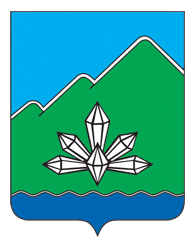 «Актуализированная схема теплоснабжения Дальнегорского  городского округа»Пояснительная запискаХабаровск2018 годСОДЕРЖАНИЕ	Введение Раздел 1. «Показатели перспективного спроса на тепловую энергию (мощность) и теплоноситель в установленных границах  Дальнегорского  городского округа»	Площадь строительных фондов и приросты площади строительных фондов, подключенных к центральному теплоснабжению городского округа.	Объемы потребления тепловой энергии и приросты потребления тепловой энергии системой теплоснабжения «Дальнегорского городского округа».	 Раздел 2. «Перспективные балансы тепловой мощности источников тепловой энергии и тепловой нагрузки потребителей».2.1. Радиус эффективного теплоснабжения.2.2. Описание существующих и перспективных зон действия системы теплоснабжения и источников тепловой энергии.2.3. Перспективные балансы тепловой мощности и тепловой нагрузки в перспективных зонах действия источников тепловой энергии.Раздел 3. «Перспективные балансы теплоносителя».3.1. Перспективные балансы производительности водоподогревательных установок и максимального потребления теплоносителя теплопотребляющими установками потребителей.3.2. Перспективные балансы производительности водоподготовительных установок источников тепловой энергии для компенсации потерь теплоносителя в аварийных режимах работы системы теплоснабжения.  Раздел 4. «Предложения по строительству, реконструкции и техническому перевооружению источников тепловой энергии».4.1. Предложения по строительству источников тепловой энергии, с целью повышения эффективности работы систем теплоснабжения «Дальнегорского  городского округа».4.2. Предложение по строительству источников тепловой энергии, обеспечивающих перспективную тепловую нагрузку на осваиваемых территориях  Дальнегорского  городского округа», для которых отсутствует возможность или целесообразность передачи тепловой энергии от существующих или реконструируемых источников тепловой энергии.4.3. Предложение по реконструкции источников тепловой энергии, обеспечивающих перспективную тепловую нагрузку в существующих и расширяемых зонах действия источников тепловой энергии.4.4. Предложения по техническому перевооружению источников тепловой энергии с целью повышения эффективности работы систем теплоснабжения.4.5. Решение о загрузке источников тепловой энергии, распределении (перераспределении) тепловой нагрузки потребителей тепловой энергии в каждой зоне действия системы теплоснабжения между источниками тепловой энергии, поставляющими тепловую энергию в данной системе теплоснабжения, на каждом этапе.4.6. Меры по переоборудованию  котельной в источники комбинированной выработки электрической и тепловой энергии.4.7. Меры по переводу котельных, размещённых в существующих и расширяемых зонах действия источников комбинированной выработки тепловой и электрической энергии, в пиковый режим работы.4.8. Решение о загрузке источников тепловой энергии, распределении (перераспределении) тепловой нагрузки потребителей тепловой энергии в каждой зоне действия системы теплоснабжения между источниками тепловой энергии.4.9. Оптимальный температурный график отпуска тепловой энергии для каждого источника тепловой энергии или группа источников в системе теплоснабжения, работающей на общую тепловую сеть, устанавливаемый для каждого этапа, и оценку затрат при необходимости его изменения.4.10. Предложения по перспективной установленной тепловой мощности каждого источника тепловой энергии с учётом аварийного и перспективного резерва тепловой мощности с предложениями по утверждению срока ввода в эксплуатацию новых мощностей.Раздел 5. «Предложения по строительству и реконструкции тепловых сетей».5.1. Предложения по строительству и реконструкции тепловых сетей, обеспечивающих перераспределение тепловой нагрузки из зон с дефицитом располагаемой тепловой мощности источников тепловой энергии в зоны с резервов располагаемой тепловой мощности источников тепловой энергии (использование существующих резервов).5.2. Предложения по строительству и реконструкции тепловых сетей для обеспечения перспективных приростов тепловой нагрузки на осваиваемой территории под жилищную, комплексную или производственную застройку.5.3. Предложения по строительству и реконструкции тепловых сетей в целях обеспечения условий, при наличии которых существует возможность поставок тепловой энергии потребителям от различных источников тепловой энергии при сохранении надёжности теплоснабжения.5.4. Предложения по строительству и реконструкции тепловых сетей для обеспечения нормативной надежности и безопасности теплоснабжения.Раздел 6. «Перспективные топливные балансы».Раздел 7. «Инвестиции в строительство, реконструкцию и техническое перевооружение».7.1. Предложения по величине необходимых инвестиций в строительство, реконструкцию и техническое перевооружение источников тепловой энергии.7.2. Предложения по величине необходимых инвестиций в строительство, реконструкцию и техническое перевооружение тепловых сетей.7.3. Предложения по величине инвестиций в строительство, реконструкцию и техническое перевооружение  связи с изменениями температурного графика и гидравлического режима работы системы теплоснабжения.Раздел 8. «Решение об определении единой теплоснабжающей организации (организаций)».Раздел 9. «Решения о распределении тепловой нагрузки между источниками тепловой энергии».Раздел 10 «Решения по бесхозяйным тепловым сетям». ВведениеСхема теплоснабжения – документ, содержащий материал по обоснованию эффективного и безопасного функционирования системы теплоснабжения, её развития с учётом правового регулирования в области энергосбережения и повышения энергетической эффективности.Система централизованного теплоснабжения представляет собой сложный технологический объект с огромным количеством непростых задач, от правильного решения которых зависят масштабы необходимых капитальных вложений в эти системы. Прогноз спроса на тепловую энергию основан на прогнозировании развития населённого пункта, в первую очередь его градостроительной деятельности, определённой генеральным планом.Рассмотрение проблемы начинается на стадии разработки генеральных планов в самом общем виде совместно с другими вопросами городской инфраструктуры, и такие решения носят предварительный характер.Конечной целью грамотно организованной схемы теплоснабжения является:- определения направления развития системы теплоснабжения населённого пункта на расчётный период;- определение экономической целесообразности и экономической возможности строительства новых, расширения и реконструкции действующих теплоисточников;- снижение издержек производства, передачи и себестоимости любого вида энергии;- повышения качества предоставляемых энергоресурсов;- увеличение прибыли самого предприятия.Значительный потенциал экономии и рост стоимости энергоресурсов делает проблему энергоресурсосбережения весьма актуальной.Схемы разрабатываются на основе анализа фактических тепловых нагрузок потребителей с учётом перспективного развития на 15 лет, оценки состояния существующих источников тепла и тепловых сетей и возможности их дальнейшего использования, рассмотрения вопросов надёжности, экономичности.С повышением степени централизации, как правило, повышается экономичность выработки тепла, снижаются начальные затраты и расходы по эксплуатации источников теплоснабжения, но одновременно увеличиваются начальные затраты на сооружение тепловых сетей и эксплуатационные расходы на транспорт тепла.Централизация теплоснабжения всегда экономически выгодна при плотной застройке в пределах данного района.В последние годы наряду с системами централизованного теплоснабжения значительному усовершенствованию подверглись системы децентрализованного теплоснабжения, в основном, за счёт развития крупных систем централизованного газоснабжения с подачей газа крышным котельным или непосредственно в квартиры жилых зданий, где за счёт его снижения в топках котлов, газовых водонагревателях, квартирных генераторах тепла может быть получено тепло одновременно для отопления, горячего водоснабжения, а также для приготовления пищи.Основанием для разработки схемы теплоснабжения « Дальнегорского  городского округа» является:- Федеральный закон от 26.07.2010 года № 190-ФЗ «О теплоснабжении».- Муниципальный контракт №______________Основными нормативными документами при разработке схемы являются:- Постановление Правительства РФ от 22 февраля 2012 г. № 154 «О требованиях к схемам теплоснабжения, порядку их разработки и утверждения».- Приказ об утверждении методических рекомендаций по разработке схем теплоснабжения.- Методические рекомендации по разработке схем теплоснабжения.Климатические характеристики «Дальнегорского  городского округа».Таблица 1.	Общее число источников теплоснабжения на территории « Дальнегорского  городского округа» составляет -  8 единиц. 	Характеристика ГО Дальнегорск.Дальнегорск — город в Приморском крае Российской Федерации. Дальнегорск удалён от Владивостока на 535 км, является самым восточным, самым высокогорным (180—804 метров над уровнем моря) городом в Приморье. Расположен в восточных отрогах горной системы Сихотэ-Алинь, в долине реки Рудная, в 35 км от побережья Японского моря. Протяжённость городской черты в пределах долины — 16 км, ширина от 0,2 до 1,5 км. Главная улица — проспект 50 лет Октября, имеет номера домов по 324 включительно. Сужениями долины реки Рудной город разделён на три микрорайона (сверху вниз по долине) — Горелое, Центр, Горбуша (Горького). Некоторые улицы, на которых расположен частный сектор, протянулись по распадкам и по склонам сопок. Расположен в предгорьях Сихотэ-Алиня, в долине (правобережье) реки Арсеньевка (приток Уссури).В масштабах края численность населения «Дальнегорский городской округ составляет 2,31 % к населению края.Плотность населения 8,52 человека на 1 кв.км.Климат умеренный, муссонный. Зима сухая и холодная с ясной погодой. Весна продолжительная, прохладная, с частыми колебаниями температуры. Лето тёплое и влажное, на летние месяцы приходится максимум количества осадков. Осень, как правило, тёплая, сухая, с ясной погодой. Летом преобладают юго-восточные ветра с Японского моря, а зимой северные, северо-западные, приносящие холодную, но ясную погоду с континентальных районов.На территории Дальнегорского городского округа выделяются три климатических зоны: западные предгорья Сихотэ-Алиня, восточные предгорья и прибрежная полоса. Они различаются между собой температурным режимом, продолжительностью и датами наступления и окончания времён года, количеством осадков и режимом ветров. Дальнегорский городской округ приравнен к районам Крайнего Севера. Схема теплоснабжения « Дальнегорского  городского округа»» на период до 2028 года (далее - Схема) разработана на основании  статей 6,  23 Федерального закона Российской Федерации «О теплоснабжении» от 27 июля 2010 года № 190-ФЗ и Требований к схемам теплоснабжения; Требований  к порядку разработки и утверждения схем теплоснабжения, утвержденных Постановлением Правительства Российской Федерации от 22.02.2012 № 154Основанием для разработки Схемы являются:- Генеральный план « Дальнегорского  городского округа»»;- Программа комплексного развития систем коммунальной инфраструктуры  Дальнегорского  городского округа» на период до 2028 года;- Материалы теплоснабжающих предприятий «Дальнегорского  городского округа» (документация по источникам тепла, данные технологического и коммерческого учета потребления топлива, отпуска и потребления тепловой энергии, теплоносителя, конструктивные данные по сетям, эксплуатационная документация, документы по финансовой и хозяйственной деятельности, статистическая отчетность).Генеральный план «Дальнегорского городского округа»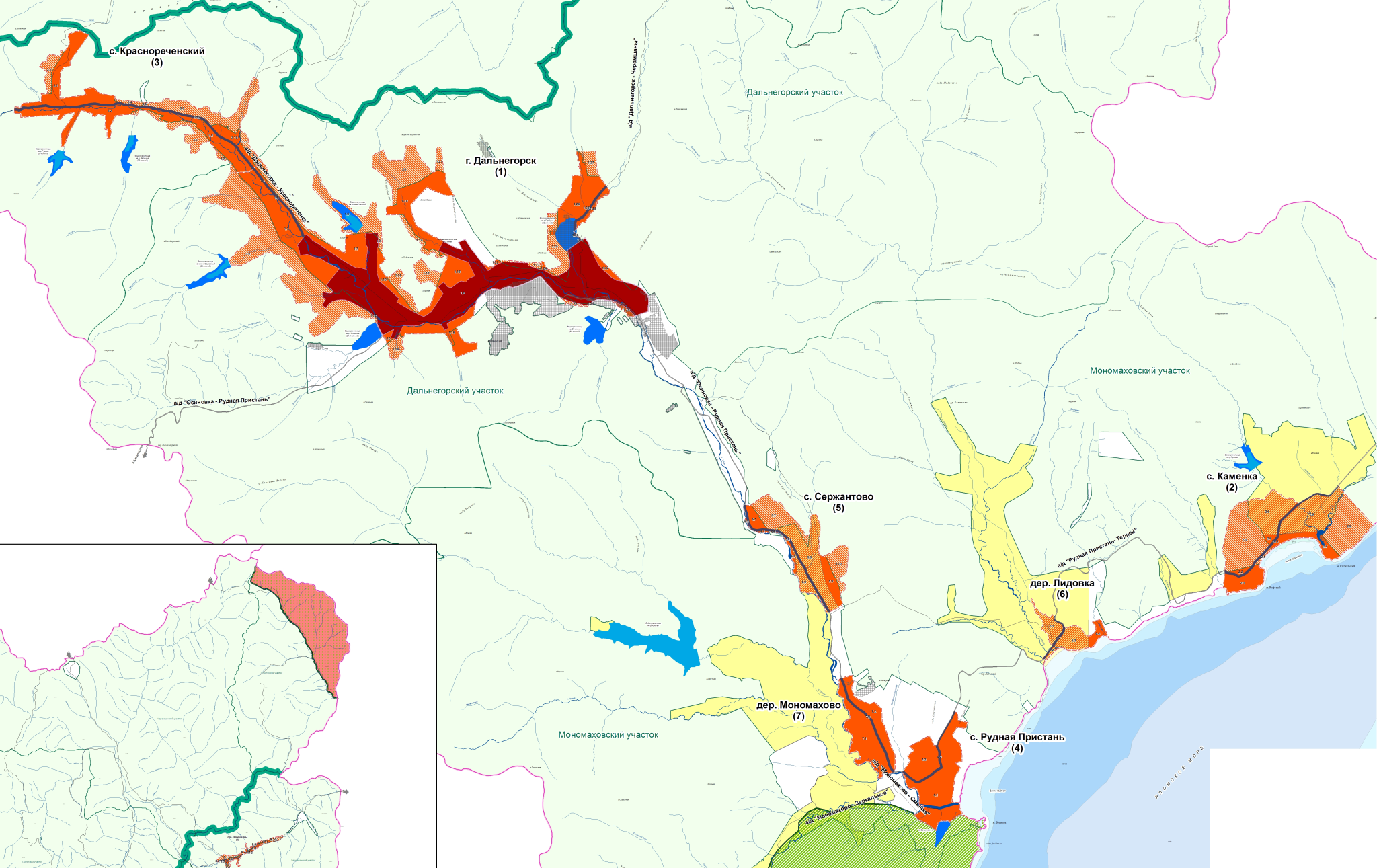 Рис.1 Генеральный планРаздел 1. «Показатели перспективного спроса на тепловую энергию (мощность) и теплоноситель в установленных границах « Дальнегорского  городского округа»».1.1 Площадь строительных фондов и приросты площади строительных фондов, подключенных к центральному теплоснабжению городского округа « Дальнегорского  городского округа».По данным предоставленным администрацией ГО Дальнегорск жилищный фонд составляет 966,951 тыс. м2 общей площади квартир, средняя жилищная - обеспеченность 21,52 м2.Распределение жилищного фонда по этажности отображено в таблице 2 и на рисунке 2.Характеристика жилищного фонда по этажностиТаблица 2Рис. 2 Распределение жилого фонда по этажностиобъемы строительных фондов и приросты объемов строительных фондов жилых домов, подключенных к системе теплоснабжения «Дальнегорского  городского округа»» приведены в таблице 3.Объемы (площади) строительных фондов и приросты объемов (площадей) строительных фондов жилых домов, тыс. м3(тыс. м2).Таблица №3.* - таблица заполнена с учетом абонентов, отказавшихся от услуги централизованного отопления и использующих электрические приборы Объемы строительных фондов и приросты объемов строительных фондов общественно-административных зданий, подключенных к системе теплоснабжения «Дальнегорского городского округа» приведены в таблице 4.Объемы строительных фондов и приросты объемов строительных фондов общественно-административных зданий, м3Таблица №4.В результате сбора исходных данных производственных зданий (существующих и планируемых), находящихся в зоне действия котельных «Дальнегорского городского округа» с использованием тепловой энергии в технологические процессы в виде горячей воды и пара не выявлено.1.2. Объемы потребления тепловой энергии и приросты потребления тепловой энергии системой теплоснабжения городского округа «Дальнегорского городского округа».1.2.1. Объем отпуска тепловой энергии в сеть котельными «Дальнегорского городского округа», по данным на 2017 год составил 287889,791 Гкал., в том числе:Центральная котельная, г. Дальнегорск, пр. 50 лет Октября, 105, б – 82408,585 Гкал;Гореловская котельная г. Дальнегорск, ул. Приморская, 2 – 73613,510 Гкал;Котельная пос. Тайга, ул. Речная, 37 – 2307,387 Гкал; (с января по май 2017г.)Котельная №1 пос. Тайга, ул. Школьная, 14 – 663,672 Гкал; (с сентября по декабрь 2017г.)Котельная №2 пос. Тайга, ул. Речная, 37 – 348,351 Гкал; (с сентября по декабрь 2017г.)Котельная пос. Краснореченский, ул. Октябрьская, 28 – 27405,646 Гкал;Котельная пос. Рудная Пристань – 	15734,038 Гкал;Котельная пос. Каменка, ул. Березина, 39 – 5012,907 Гкал;Котельная пос. Сержантово, ул. Лесная, 13 – 6345,200 Гкал;Котельная г. Дальнегорск, пр. 50 лет Октября, 324/115 – 74050,495 Гкал; Прирост потребления тепловой энергии «Дальнегорского городского округа» по данным, предоставленным администрацией на 2013-2030 гг. составляет на расчетный срок (2030 г.) 0,3743 Гкал/час.1.2.2. Объёмы потребления тепловой энергии и приросты объёмов потребления тепловой энергии жилыми домами, подключенными к системе теплоснабжения  «Дальнегорского городского округа» представлены  в таблице 5.Объёмы потребления тепловой энергии и приросты объёмов потребления тепловой энергии жилыми домами, Гкал/часТаблица №5** - таблица заполнена с учетом абонентов, отказавшихся от услуги централизованного отопления и использующих электрические приборы 1.2.3. Объёмы потребления тепловой энергии и приросты объёмов потребления тепловой энергии общественно-административными зданиями, подключенными к системе теплоснабжения «Дальнегорского городского округа» представлены  в таблице 6.Объёмы потребления тепловой энергии и приросты объёмов потребления тепловой энергии общественно-административными зданиями, ГкалТаблица №6*1.3. Потребление тепловой энергии (мощности) и теплоносителя объектами, расположенными в производственных зонах, с учетом возможных изменений производственных зон и их перепрофилирования и приросты потребления тепловой энергии (мощности), теплоносителя производственными объектами с разделением по видам теплопотребления и по видам теплоносителяВ результате сбора исходных данных, объектов, расположенных в производственных зонах, с использованием тепловой энергии в технологических процессах в виде горячей воды и пара не выявлено. Генеральным планом «Дальнегорского городского округа» строительство объектов, расположенных в производственных зонах, с использованием тепловой энергии (горячей воды и пара) в технологических процессах не планируется.Раздел 2. Перспективные балансы тепловой мощности источников тепловой энергии и тепловой нагрузки потребителей городского округа « Дальнегорского  городского округа»».2.1. Радиус эффективного теплоснабженияВ настоящее время Федеральный закон № 190 «О теплоснабжении» ввел понятие «радиус эффективного теплоснабжения» без конкретной методики его расчёта.Радиус эффективного теплоснабжения – максимальное расстояние от теплопотребляющей установки до ближайшего источника тепловой энергии в системе теплоснабжения, при повышении которого подключение теплопотребляющей установки к данной системе теплоснабжения нецелесообразно по причине увеличения совокупных расходов в системе теплоснабжения.Радиус эффективного теплоснабжения позволяет определить условия, при которых подключение новых или увеличивающих тепловую нагрузку теплопотребляющих установок к системе теплоснабжения нецелесообразно вследствие увеличения совокупных расходов в указанной системе на единицу тепловой мощности, определяемой для зоны действия каждого источника тепловой энергии.В настоящее время методика определения радиуса эффективного теплоснабжения не утверждена федеральными органами исполнительной власти в сфере теплоснабжения.Основными критериями оценки целесообразности подключения новых потребителей в зоне действия системы теплоснабжения являются: - затраты на строительство новых участков тепловых сетей и реконструкции существующих; - пропускная способность существующих магистральных тепловых сетей; - затраты на перекачку теплоносителя в тепловых сетях; - потери тепловой энергии в тепловых сетях при её передаче; - надежность системы теплоснабжения.Комплексная оценка вышеперечисленных факторов, определяет величину оптимального радиуса теплоснабжения.Увеличение радиусов действия существующих источников теплоснабжения Генеральным планом « Дальнегорского  городского округа»» не предусмотрено.2.2. Описание существующих и перспективных зон действия систем теплоснабжения и источников тепловой энергии.Вся отапливаемая площадь «Дальнегорского  городского округа» присоединена к централизованной системе теплоснабжения, подключенной к муниципальным котельным, находящимся в аренде КГУП «ПримтеплоэнергоОсновным типом системы теплоснабжения жилого фонда и общественно-административных потребителей – централизованный.Перспективная зона действия центральных систем теплоснабжения тепловой энергии покрывает все объекты, находящиеся на территории « Дальнегорского  городского округа».2.3. Описание существующих и перспективных зон действия индивидуальных источников тепловой энергии.Централизованное теплоснабжение предусмотрено для существующей и перспективной застройки. Под индивидуальным теплоснабжением понимается теплоснабжение от индивидуальных (квартирных) котлов и печное отопление. По существующему состоянию системы теплоснабжения индивидуальное теплоснабжение применяется в малоэтажном фонде (1 этаж). Поквартирное отопление в многоквартирных жилых зданиях по состоянию базового года разработки схемы теплоснабжения не применяется и на перспективу не планируется.Согласно действующим строительным нормам и правилам (СНиП 31-01-2003 «Здания жилые многоквартирные») применение систем поквартирного теплоснабжения может быть предусмотрено только во вновь возводимых зданиях, которые изначально проектируются под установку индивидуальных теплогенераторов в каждой квартире.В рамках реализации схемы теплоснабжения организация поквартирного отопления не планируется.2.4. Перспективные балансы тепловой мощности и тепловой нагрузки в перспективных зонах действия источников тепловой энергии.2.4.1. Перспективный баланс тепловой мощности и тепловой нагрузки котельных « Дальнегорского  городского округа». Перспективные балансы тепловой мощности и тепловой нагрузки действия котельных «Дальнегорского  городского округа» представлены в таблицах №№ 7- 14Перспективные балансы тепловой мощности и тепловой нагрузки Центральной котельной г. Дальнегорск пр. 50 лет Октября, 105 б Таблица № 7Анализ данных таблицы показывает, что установленная мощность Центральной котельной г. Дальнегорск пр. 50 лет Октября, 105 б превышает потребность в теплоте потребителей. Центральная котельная г. Дальнегорск пр. 50 лет Октября, 105 б располагает резервом тепловой мощности в 43,008 Гкал/час. В планах КГУП «Примтеплоэнерго» вывод из эксплуатации Центральной котельной с переключением тепловой нагрузки абонентов на котельную ТЭК №4.Перспективные балансы тепловой мощности и тепловой нагрузки действия Гореловской котельной г. Дальнегорск, ул. Приморская, 2Таблица № 8Анализ данных таблицы показывает, что установленная мощность Гореловской котельной г. Дальнегорск, ул. Приморская, 2 превышает потребность в теплоте потребителей. Гореловская котельная г. Дальнегорск, ул. Приморская, 2 располагает резервом тепловой мощности в 38,804 Гкал/час. В планах КГУП «Примтеплоэнерго» вывод из эксплуатации Гореловской котельной с переключением тепловой нагрузки абонентов на котельную ТЭК №4.Перспективные балансы тепловой мощности и тепловой нагрузки действия котельной №1 пос. Тайга, ул. Школьная, 14Таблица № 9Анализ данных таблицы показывает, что установленная мощность котельной № пос. Тайга, ул. Школьная, 14 превышает потребность в теплоте потребителей. Котельная №1 пос. Тайга, ул. Школьная, 14 располагает резервом тепловой мощности в 0,572 Гкал/час.Перспективные балансы тепловой мощности и тепловой нагрузки действия котельной №2 пос. Тайга, ул. Речная, 37Таблица № 10Анализ данных таблицы показывает, что установленная мощность котельной №2 пос. Тайга, ул. Речная, 37 превышает потребность в теплоте потребителей. Котельная пос. Тайга, ул. Речная, 37 располагает резервом тепловой мощности в 3,868 Гкал/час.Перспективные балансы тепловой мощности и тепловой нагрузки действия котельной пос. Краснореченский, ул. Октябрьская, 28Таблица № 11Анализ данных таблицы показывает, что установленная мощность котельной пос. Краснореченский, ул. Октябрьская, 28 превышает потребность в теплоте потребителей. Котельная пос. Краснореченский, ул. Октябрьская, 28 располагает резервом тепловой мощности в 12,455 Гкал/час.Перспективные балансы тепловой мощности и тепловой нагрузки действия котельной пос. Рудная ПристаньТаблица № 12Анализ данных таблицы показывает, что установленная мощность котельной пос. Рудная Пристань превышает потребность в теплоте потребителей. Котельная пос. Рудная Пристань располагает резервом тепловой мощности в 16,489  Гкал/час.Перспективные балансы тепловой мощности и тепловой нагрузки действия котельной пос. Каменка, ул. Березинская, 39Таблица № 13Анализ данных таблицы показывает, что установленная мощность котельной пос. Каменка, ул. Березинская, 39 превышает потребность в теплоте потребителей. Котельная пос. Каменка, ул. Березинская, 39 располагает резервом тепловой мощности в 1,08 Гкал/час.Перспективные балансы тепловой мощности и тепловой нагрузки действия котельной с. Сержантово, ул. Лесная, 13Таблица № 14Анализ данных таблицы показывает, что установленная мощность котельной с. Сержантово, ул. Лесная, 13 превышает потребность в теплоте потребителей. Котельная с. Сержантово, ул. Лесная, 13  располагает резервом тепловой мощности в 3,785 Гкал/час.Перспективные балансы тепловой мощности и тепловой нагрузки действия котельной ТЭК №4, г. Дальнегорск, пр. 50 лет Октября, 324/115Таблица № 15Анализ данных таблицы показывает, что момент разработки Схемы ТС установленная мощность котельной ТЭК №4, г. Дальнегорск, пр. 50 лет Октября, 324/115 превышает потребность в теплоте потребителей. Котельная ТЭК №4, г. Дальнегорск, пр. 50 лет Октября, 324/115 располагает резервом тепловой мощности в 113,71  Гкал/час.2.3.2 Существующие затраты тепловой мощности на собственные нужды источников тепловой энергииСуществующие затраты тепловой энергии на собственные нужды представлены в таблице №16. Значительную долю тепловой энергии потребляемой на собственные нужды потребляет водоподготовка. Тепловая энергия в виде горячей воды используется на подогрев исходной холодной воды для подпитки паровых котлов и тепловых сетей, а также используется на прочие хозяйственные нужды.Собственные нуждыТаблица № 162.3.3 Значения существующих потерь тепловой энергии при передаче её по тепловым сетям, включая потери тепловой энергии в тепловых сетях через изоляционные конструкции теплопроводов и потери теплоносителяПотребители тепловой энергии на нужды отопления, как правило,  подключены при помощи элеватора, схема подключения ГВС – открытая. Данные о потреблении тепловой энергии представлены в таблице № 16. Графическое представление данных таблицы приведено на рисунке 3.Баланс тепловой энергии по тепловому району «Дальнегорский» филиала «Дальнегорский» КГУП «Примтеплоэнерго»Таблица № 17Рис. 3 Баланс тепловой энергии по тепловому району «Дальнегорский» филиала «Дальнегорский» КГУП «Примтеплоэнерго» за 2012 год.Раздел 3. Перспективные балансы теплоносителя.3.1. Перспективные балансы производительности водоподогревательных установок и максимального потребления теплоносителя теплопотребляющими установками потребителей.На территории  Дальнегорского  городского округа расположено 9 источников теплоснабжения.На семи котельных Дальнегорского городского округа, находящихся в аренде КГУП «Примтеплоэнерго» (Центральная котельная, Гореловская котельная, котельная №1 пос. Тайга, котельная №2 пос. Тайга, котельная пос. Краснореченский, котельная пос. Рудная Пристань, ТЭК №4) смонтированы установки Na+ - катионирования.На двух  котельных Дальнегорского городского округа  (котельная пос. Каменка, котельная села Сержантово) отсутствует какое либо водоподготовительное оборудование.В «Дальнегорском городском округе» запроектирована и действует открытая система теплоснабжения. В системе теплоснабжения возможна утечка сетевой воды из тепловых сетей, в системах теплопотребления через неплотности соединений и уплотнений трубопроводной арматуры, насосов. Для устойчивой работы системы теплоснабжения потери должны компенсироваться на котельных подпиточной водой, которая идет на восполнение утечек теплоносителя. Сверхнормативные утечки возможны при нарушении правил пользования закрытых систем теплоснабжения отдельными потребителями, допускающими слив теплоносителя на собственные нужды, проведение ремонтных работ внутренних систем отопления потребителей управляющими компаниями или сторонними лицами и в случае аварии. В качестве исходной воды для подпитки теплосети используется вода из артезианских скважин. Перед добавлением воды в тепловую сеть исходная вода должна пройти через систему ХВО.В таблице 18 приведено существующее положение водоподготовительных установок источников тепловой энергии, расположенных в « Дальнегорского  городского округа».Существующие балансы производительности водоподготовительных установок теплоносителя для тепловых сетей и максимальное потребление теплоносителя в аварийных режимах систем теплоснабжения.Таблица №18	Баланс производительности водоподготовительных установок складывается из нижеприведенных статей: 	- Объем воды на заполнение наружных тепловых сетей, м3;	- Объем воды на подпитку системы теплоснабжения, м3;	- Объем воды на собственные нужды котельной, м3;	- Объем воды на заполнения системы отопления, м3;	- Объем воды на горячее теплоснабжение, м3;	В процессе эксплуатации необходимо чтобы ВПУ обеспечивала подпитку тепловой сети расход потребителями теплоносителя (ГВС) и собственные нужды котельной.Определение количества воды для производства и передачи тепловой энергииПотребность в воде, м³, для производства и передачи тепловой энергии складывается из количества воды, необходимого для разового заполнения трубопроводов тепловых сетей и систем теплопотребления, затрат воды на подпитку систем теплоснабжения, а также собственные нужды источника теплоснабжения:V = Vт.с. + ∑Vс.т. +Vподп. +Vс.н.;где:Количество воды вычисляют в зависимости от их сечения и протяженности по удельным объемам воды на 1м трубопроводов различных диаметров по формуле:Vт.с = ∑Lтр * Vуд.,Vуд. - удельный объем трубопровода определенного диаметра, м3/мХарактеристика водяных тепловых сетей Центральной  котельной по ул. 50 лет Октября,105 б, г.  ДальнегорскТаблица №19V т. с. = 1260,7338 м3  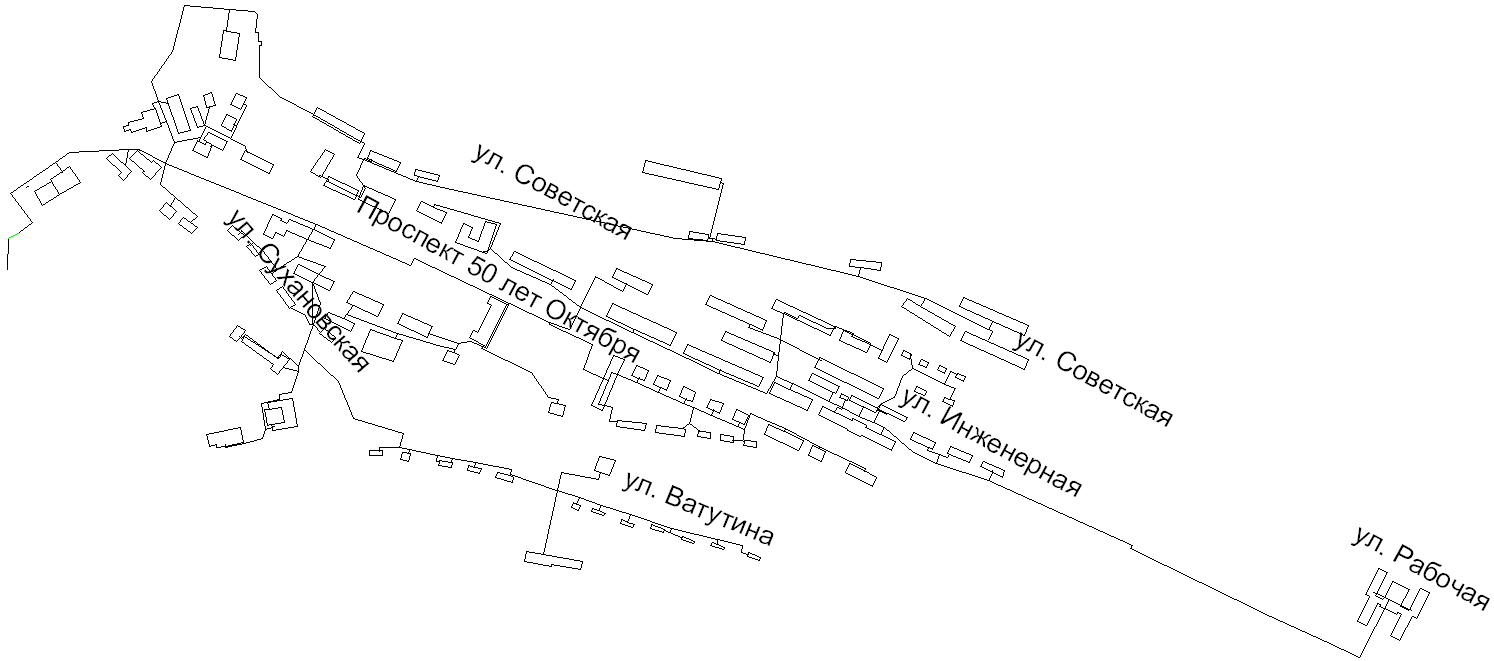 Рис. 4 – Схема тепловых сетей от Центральной котельной до потребителейОпределим кол-во воды, необходимое для наполнения и подпитки тепловых сетей и присоединённой к ним системы отопления зданий, получающих тепловую энергию от котельной, работающей по режиму 95-70 0С. Система теплоснабжения открытая. Котельная расположена в «Дальнегорского  городского округа».Годовая выработка тепловой энергии котельной 95010,796 Гкал; расчётный расход тепловой энергии 29,9 Гкал/ч; протяжённость тепловой сети представлена в таблице № 20. Здания оборудованы чугунными радиаторами высотой 500 мм.Климатические данные: продолжительность отопительного периода 219 сут; расчётная температура наружного воздуха - 24 0С, средняя температура наружного воздуха за отопительный период – 3,1 0С.Определим кол-во воды необходимое на наполнение присоединенных к тепловым сетям местных систем отопления зданий и сооружений.VПОТ = VУД*QПОТi;VПОТ =19,5*29,9 = 583,05 м3;Определяем расход воды за год на бытовые нужды котельной. Расход воды на хозяйственно-питьевые нужды определяют по формулеGх = (ag *Ng *Kg +a * M)/24; м3 /час;	где - ag  - норма расхода воды на одну душевую сетку, принимаем равной 0,5 м3 /сут; - Ng  – кол-во душевых сеток; - Kg – коэффициент использования душевых, определяются практическим путем, при отсутствии данных принимаем равным 1,0; - а – норма расхода воды на 1 человека в смену, при отсутствии данных принимаем равной 0,045 м3 /чел. сут; - М – численность работающих в сутки, чел.Gх =  = 0,387 м3 /час;Gх. год. =0,387*5256=2034,072 м3 /год; Количество воды, необходимое на эксплуатационные испытания (гидравлические) и промывку систем ТВС.V= Vсет×0,3×5V=1260,7338 ×0,3×5=1891,1007 м³Количество подпиточной воды для восполнения потерь в системах и трубопроводах должно соответствовать величинам утечек. С учетом возможных колебаний утечки в течении года в зависимости от режимных условий работы системы, норма утечки воды для закрытой системы теплоснабжения принимается равной 0,25% в 1 час от объема воды в трубопроводах тепловых сетей и непосредственно присоединенных к ним местных систем отопления.Рассчитываем кол-во подпиточной воды в соответствии с нормой подпитки по формуле:VПОДП = GПОДП*ZПОДП;Где ZПОДП  - продолжительность планируемого периода подпиткиVПОДП =0,0025*(583,05+1260,7338)*24*219;VПОДП =24227,319 м3.Определим кол-во воды на собственные нужды химводоочистки. Химводоочистка оборудована десятью Натрий-катионовыми фильтрами диаметром 2000 мм, 1500 мм, 3000 мм. Регенерация фильтров производится 2 раза в сутки. При взрыхлении фильтров  используется отмывочная вода. Производительность деаэраторов 150 м3/час. Продолжительность работы отделения водоподготовки 365 дня.VВД = фi * ni * mi + VВЫП ;Где:Vфi – кол-во воды, требуемое для i – го фильтра,ni   - кол-во одинаковых фильтр,mi – кол-во процессов взрыхления и регенерации для i – го фильтра,p – кол-во разных фильтров,VВЫП - кол-во воды выпариваемое в деаэраторе, м3, определяют по формуле: VВЫП = 0,004*GД *ZД; Где:  GД, ZД – соответственно производительность, м3/час и продолжительность работы в рассматриваемый период, час;Где: GД = 70*2 =140 м3;	ZД  = 8760 час.VВЫП = 4905,6 м3;VВД = 5037 м3.Расчет объемов воды, необходимых для производства и передачи тепловой энергии Центральной котельной г. Дальнегорск пр. 50 лет Октября 105-бТаблица №20Характеристика водяных тепловых сетей Гореловской котельной по ул. Приморская, 2, г.  ДальнегорскТаблица № 21V т. с. = 1377,057 м³Расчет объемов воды, необходимых для производства и передачи тепловой энергии Гореловской котельной по ул. Приморская, 2, г.  ДальнегорскТаблица №22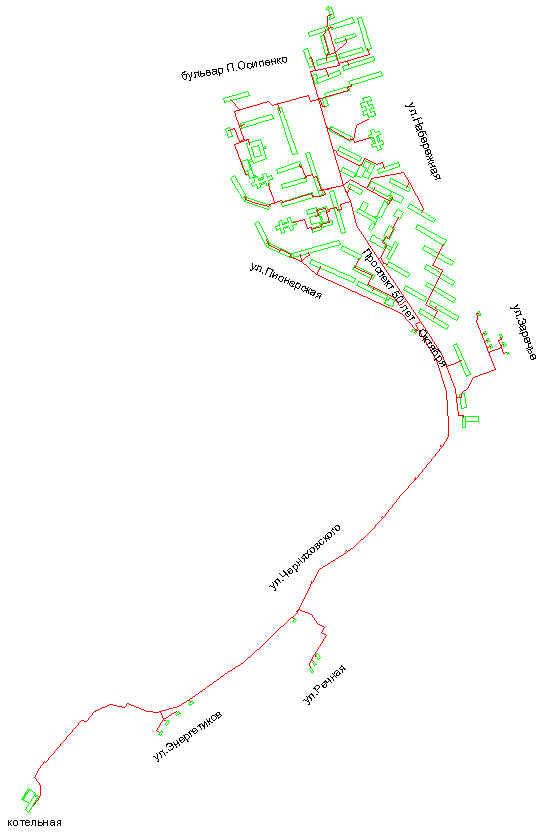 Рис. 5 – Схема тепловых сетей (зона №1) от Гореловской котельной до потребителей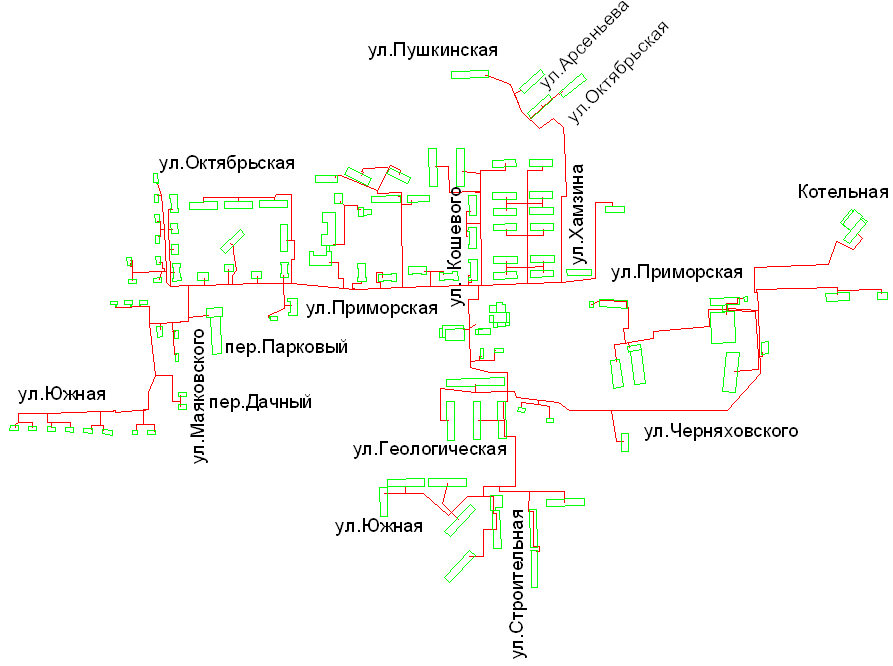 Рис. 6 – Схема тепловых сетей (зона №2) от Гореловской котельной до потребителей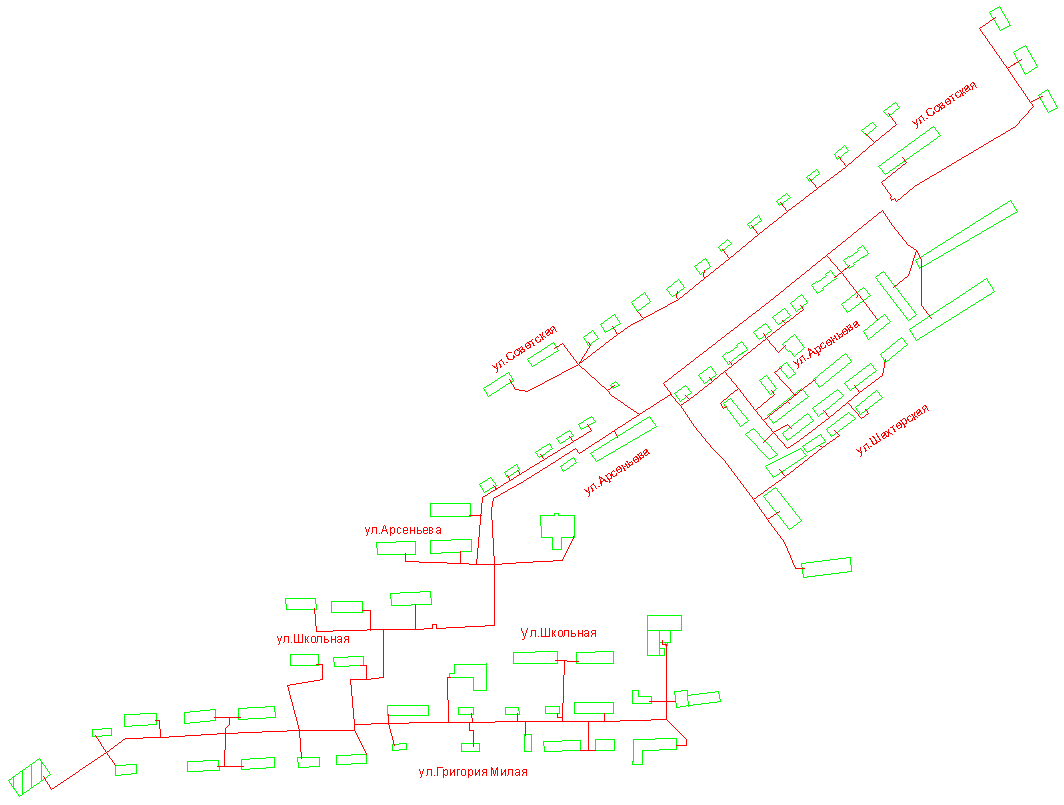 Рис. 7 – Схема тепловых сетей (зона №3) от Гореловской котельной до потребителейХарактеристика водяных тепловых сетей котельной №1 пос. Тайга по ул. Школьная, 14Таблица № 23V т. с. = 17,8537 м³Расчет объемов воды, необходимых для производства и передачи тепловой энергии котельной №2 пос. Тайга по ул. Школьная, 14Таблица №24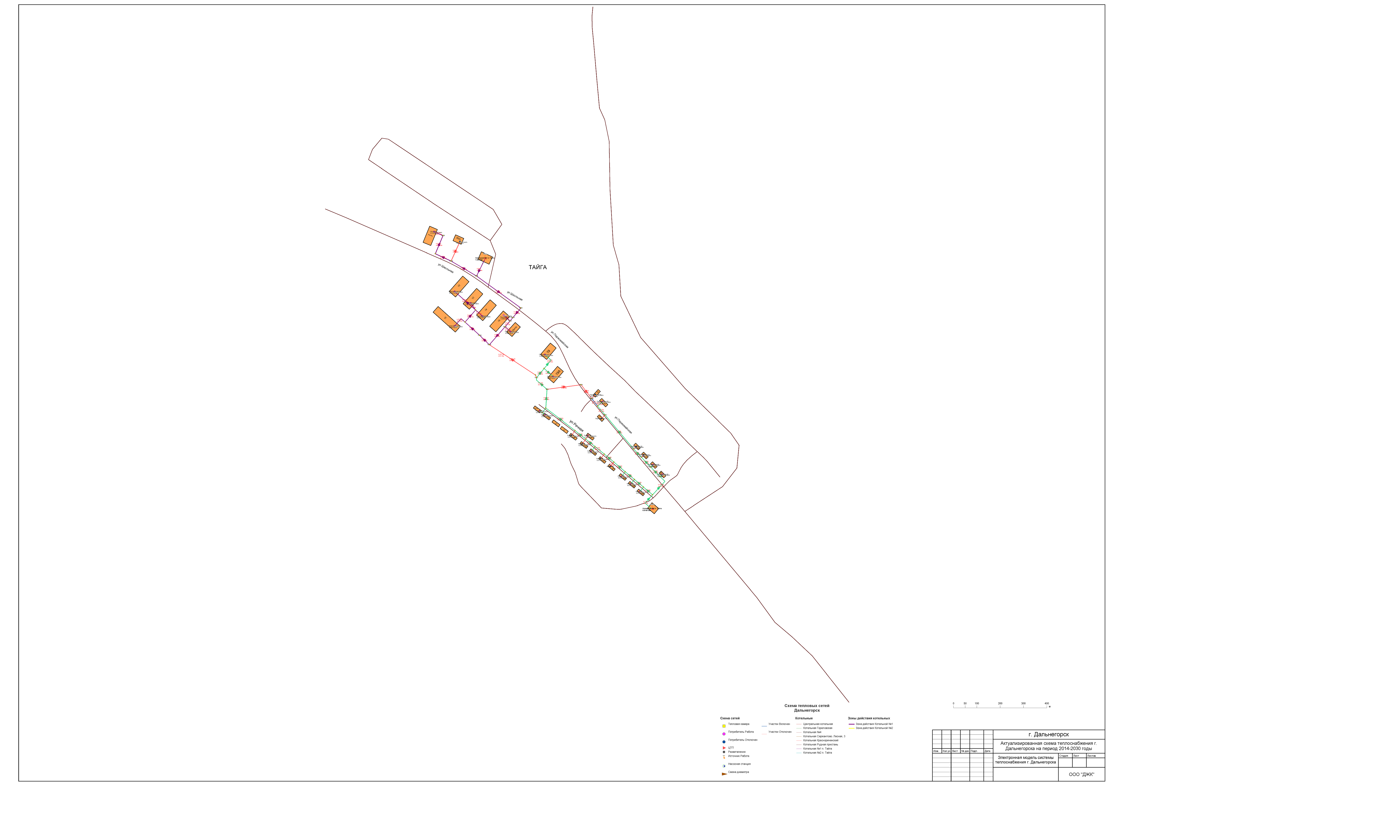 Рис. 8 – Схема тепловых сетей от котельной №1 пос. Тайга до потребителейХарактеристика водяных тепловых сетей котельной№ 2 пос. Тайга по ул. Речная, 37Таблица № 25V т. с. = 74,3479 м³Расчет объемов воды, необходимых для производства и передачи тепловой энергии котельной №2 пос. Тайга по ул. Речная, 37Таблица №26Рис. 9 – Схема тепловых сетей от котельной №2 пос. Тайга до потребителейХарактеристика водяных тепловых сетей котельной пос. Краснореченский, ул. Октябрьская, 28Таблица № 27V т. с. = 566,4048 м³Расчет объемов воды, необходимых для производства и передачи тепловой энергии котельной пос. Краснореченский, ул. Октябрьская, 28Таблица №28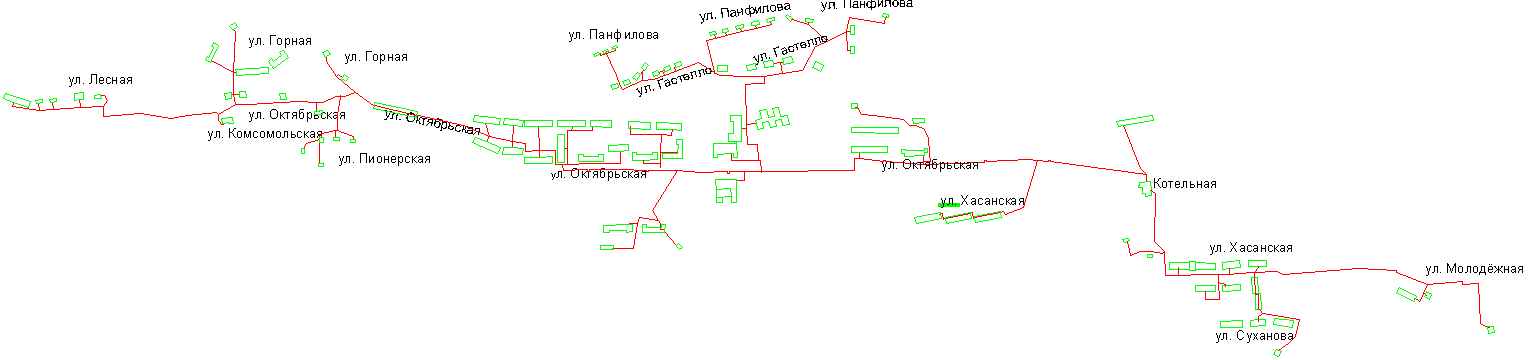 Рис. 10 – Схема тепловых сетей от котельной пос. Краснореченский до потребителейХарактеристика водяных тепловых сетей котельной пос. Рудная ПристаньТаблица № 29V т. с. = 333,4513м³Расчет объемов воды, необходимых для производства и передачи тепловой энергии котельной пос. Рудная ПристаньТаблица №30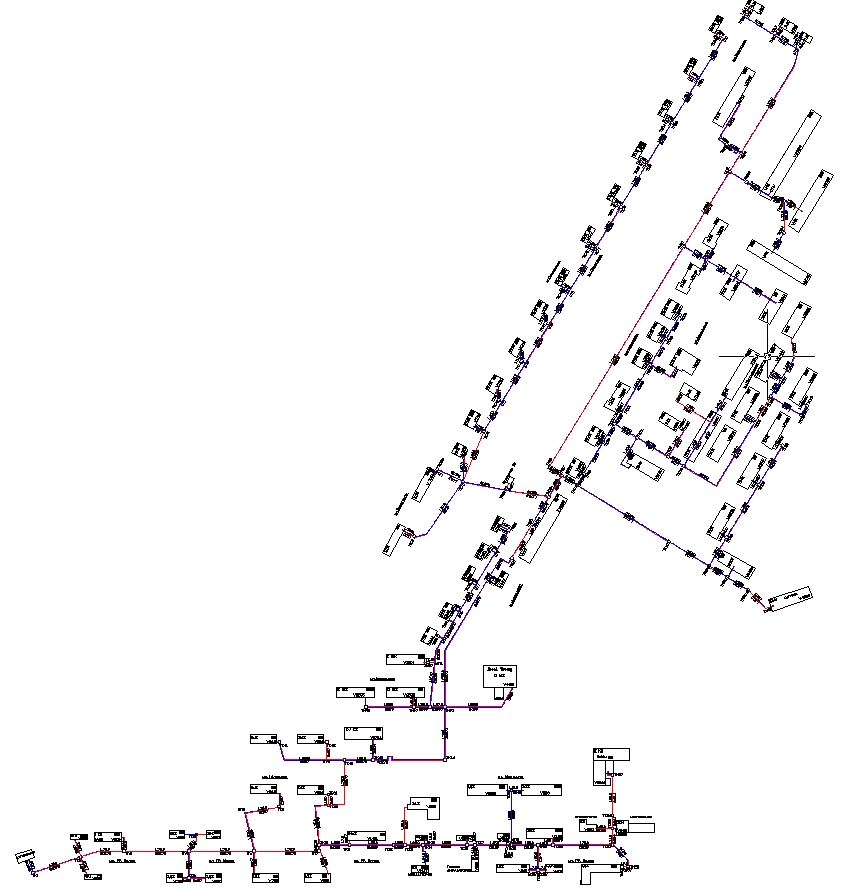 Рис 11. Схема тепловых сетей от котельной до потребителей пос. Рудная Пристань.Характеристика водяных тепловых сетей котельной пос. Каменка, ул. Березинская, 39Таблица № 31V т. с. = 126,2049 м³Расчет объемов воды, необходимых для производства и передачи тепловой энергии котельной пос. Каменка, ул. Березинская, 39Таблица №32Характеристика водяных тепловых сетей котельной пос. Сержантово, ул. Лесная, 13Таблица № 33V т. с. = 208,7288 м³Расчет объемов воды, необходимых для производства и передачи тепловой энергии котельной пос. Сержантово, ул. Лесная, 13Таблица №34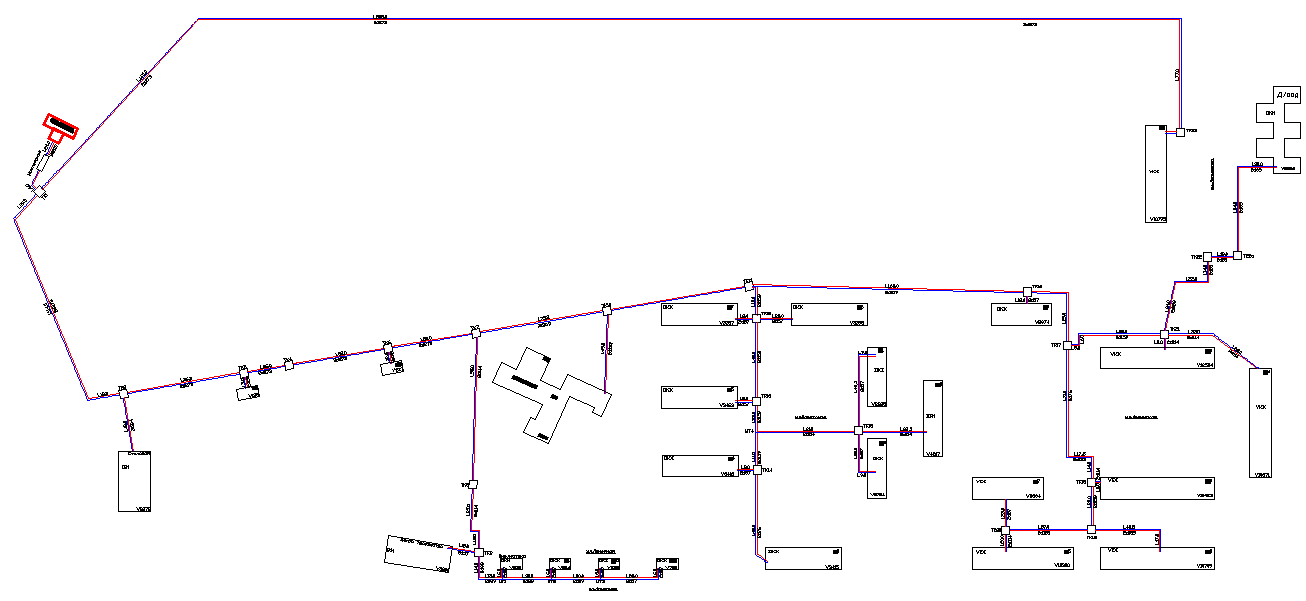 Рис 12. Схема тепловых сетей от котельной до потребителей пос. СержантовоХарактеристика водяных тепловых сетей котельной ТЭК №4, г. Дальнегорск, пр. 50 лет Октября, 324/115Таблица № 35V т. с. = 1197,5182 м³Расчет объемов воды, необходимых для производства и передачи тепловой энергии котельной ТЭК №4, г. Дальнегорск, пр. 50 лет Октября, 324/115Таблица №36 Перспективные балансы производительности водоподогревательных установок и максимального потребления теплоносителя теплопотребляющими установками потребителей.Таблица № 373.2 Перспективные балансы производительности водоподготовительных установок источников тепловой энергии для компенсации потерь теплоносителя в аварийных режимах работы системы теплоснабжения.Существующие и перспективные балансы производительности водоподготовительных установок источников тепловой энергии для компенсации потерь теплоносителя в аварийных режимах работы систем теплоснабжения.Таблица № 38В соответствии с п. 6.17, СНиП 41-02-2003 «Тепловые сети», для открытых и закрытых систем теплоснабжения должна предусматриваться дополнительно аварийная подпитка химически не обработанной водой, расход которой принимается в кол-ве 2%  от объема воды в трубопроводах тепловых сетей и присоединенных к ним системах отопления, вентиляции и системах горячего водоснабжения.Объем тепловых сетей составляет 5,280 тыс. м3. Объем аварийной подпитки составляет 0,105 тыс. м3. Существующие мощности ВПУ и баков-аккумуляторов обеспечивают аварийную подпитку.Дополнительные мероприятия по повышению объемов аварийной подпитки не требуются.Раздел 4. Предложения по строительству, реконструкции и техническому перевооружению источников тепловой энергии.4.1. Предложения по строительству источников тепловой энергии, с целью повышения эффективности работы систем теплоснабжения «Дальнегорского  городского округа».Генеральным планом  «Дальнегорского  городского округа», с целью повышения эффективности работы систем теплоснабжения, предусматривается строительство новых котельных. Строительство котельной в пос. Рудная Пристань, работающей на угле и строительство котельной в пос. Краснореченский работающей на угле. Таблица №39.4.2. Предложения по строительству источников тепловой энергии, обеспечивающих перспективную тепловую нагрузку на осваиваемых территориях «Дальнегорского  городского округа», для которых отсутствует возможность или целесообразность передачи тепловой энергии от существующих или реконструируемых источников тепловой энергии.Планируемые к подключению на период до 2028 года тепловые нагрузки находятся в зоне действия существующих теплогенерирующих источниках, на которых имеется значительный резерв тепловой мощности, Генеральным планом  Дальнегорского  городского округа строительство новых источников тепловой энергии не планируется.4.3. Предложения по реконструкции источников тепловой энергии, обеспечивающих перспективную тепловую нагрузку в существующих и расширяемых зонах действия источников тепловой энергии.В Дальнегорском городском округе рассматривается перспектива подключения тепловой нагрузки суммарной тепловой мощностью 0,6628 Гкал/час:- Жилой дом (3-х этажный) 28 квартал – Q от max =0,1657 Гкал/час;- Жилой дом (3-х этажный) 30 квартал – Q от max =0,1657 Гкал/час;- Жилой дом (3-х этажный) 18 квартал – Q от max =0,1657 Гкал/час;- Жилой дом (3-х этажный) 24 квартал – Q от max =0,1657 Гкал/час;Данные потребители находятся в зоне действия котельных Дальнегорского городского округа, поэтому подключение перспективной нагрузки рекомендуется выполнить к магистральным сетям данных котельных.На рассматриваемую перспективу планируется подключение дополнительных тепловых потребителей г. Дальнегорска отапливаемых в настоящее время котельными «Центр», «Горелое» работающих на мазуте, к тепловым сетям котельной ТЭК №4, с техническим перевооружением последней.4.4. Предложения по техническому перевооружению источников тепловой энергии с целью повышения эффективности работы систем теплоснабжения.Анализ технического состояния котельных, находящихся  в аренде КГУП «Примтеплоэнерго», позволяет сделать вывод о том, что все оборудование котельных имеет значительную степень износа. Оборудование физически и технически устарело и существенно уступает по экономичности современным образцам.В настоящее время остро стоит вопрос по снижению затратной части, в первую очередь топливной составляющей себестоимости тепловой энергии и минимизации тепловых потерь при транспортировке тепловой энергии.Для решения данной задачи необходимо: - изменение топливного баланса котельных с полным исключением нефтепродуктов как топлива для котельных и развитием выработки тепловой энергии при сжигании углей, желательно местных месторождений; - применение современной технологии экономичного и экологически чистого сжигания углей; - замена изношенного, технологически устаревшего оборудования и инженерных коммуникаций (тепловых сетей).На котельной ТЭК №4 рекомендуются следующие мероприятия для повышения эффективности работы систем теплоснабжения: - Первая очередь реконструкции предусматривает перевод котельной №4 на сжигание угля без увеличения присоединенной тепловой нагрузки (т.е. только теплоснабжение микрорайона «Горбуша»). - Вторая очередь предусматривает:увеличение присоединенной тепловой нагрузки (подключение микрорайонов «Центр» и «Горелое» путем строительства магистральной теплосети) и закрытие мазутных котельных этих районов;-установку парового турбогенератора противодавления для выработки электроэнергии (когенерация в соответствии с Постановлением Правительства РФ №1221 от 31.12.2009 г.);-участок по производству строительных изделий из золы (полная утилизация).Предложения по техническому перевооружению источников тепловой энергииТаблица №39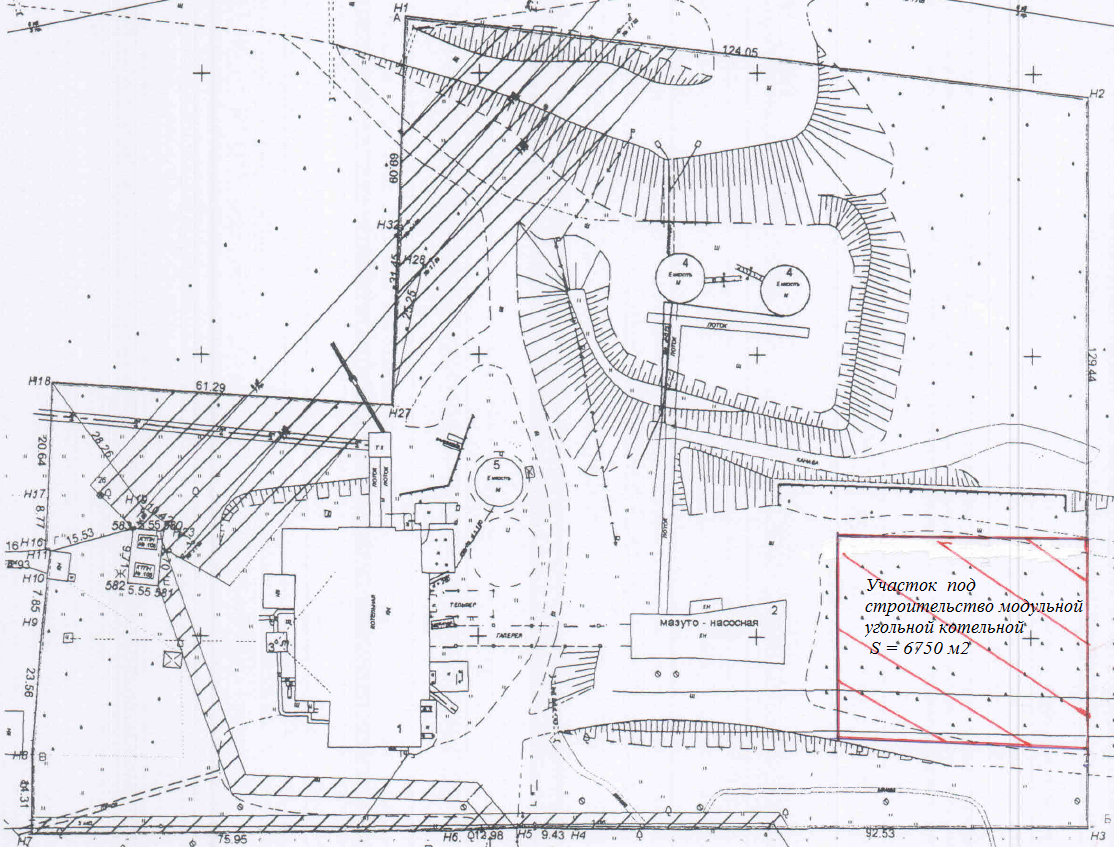 Рис.12  Схема расположения ЗУ  под строительство котельной на кадастровом плане пос. Краснореченский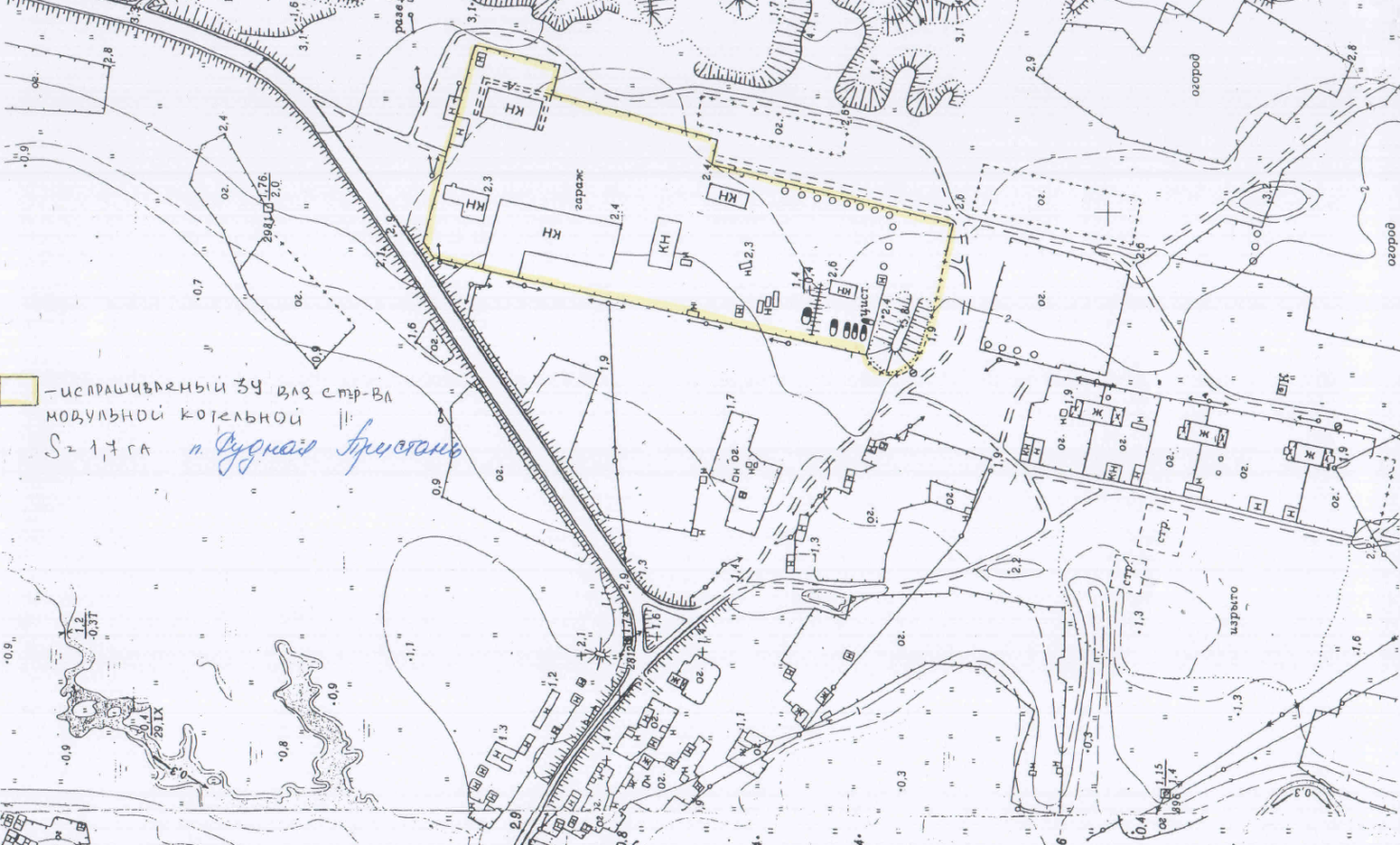 Рис.13 Схема расположения ЗУ  под строительство котельной на кадастровом плане пос. Рудная Пристань4.5. Графики совместной работы источников тепловой энергии, функционирующих в режиме комбинированной выработки электрической и тепловой энергии и котельных, меры по выводу из эксплуатации, консервации и демонтажу избыточных источников тепловой энергии, а также источников тепловой энергии, выработавших нормативный срок службы, в случае, если продление срока службы технически невозможно или экономически нецелесообразно.На момент разработки Схемы теплоснабжения каждый источник тепловой энергии работает самостоятельно. Совместные режимы работы источников отсутствуют. Источников тепловой энергии, функционирующих в режиме комбинированной выработки электрической и тепловой энергии в «Дальнегорском городском округе» - нет.4.6. Меры по переоборудованию котельных в источники комбинированной выработки электрической и тепловой энергии для каждого этапа.Генеральным планом «Дальнегорского городского округа» не предусмотрено переоборудование котельных в источники комбинированной выработки электрической и тепловой энергии.4.7. Меры по переводу котельных, размещенных в существующих и расширяемых зонах действия источников комбинированной выработки тепловой и электрической энергии, в пиковый режим работы для каждого этапа, в том числе график переводаВ соответствии с Генеральным планом « Дальнегорского  городского округа»», а также отсутствием на его территории источников комбинированной выработки электрической и тепловой энергии, мер по переводу существующих теплогенерирующих источников в пиковый режим не предусмотрены.4.8. Решение о загрузке источников тепловой энергии, распределении (перераспределении) тепловой нагрузки потребителей тепловой энергии в каждой зоне действия системы теплоснабжения между источниками тепловой энергии, поставляющими тепловую энергию в данной системе теплоснабжения.Распределение (перераспределение) тепловой нагрузки потребителей Дальнегорского ГО тепловой энергии в каждой зоне действия системы теплоснабжения между источниками тепловой энергии, поставляющими тепловую энергию в данной системе теплоснабжения – не планируется.4.9. Оптимальный температурный график отпуска тепловой энергии для каждого источника тепловой энергии или группа источников в системе теплоснабжения, работающей на общую тепловую сеть, устанавливаемый для каждого этапа, и оценку затрат при необходимости его изменения.Существующие на территории « Дальнегорского городского округа»» котельные в настоящий момент работают по следующим температурным графикам:Центральная котельная, г. Дальнегорск, пр. 50 лет Октября, 105, б – 95/70 0 СГореловская котельная г. Дальнегорск, ул. Приморская, 2 – 95/70 0 С;Котельная №1 пос. Тайга, ул. Школьная, 14 – 95/70 0 С;Котельная №2 пос. Тайга, ул. Речная, 37 – 95/70 0 С;Котельная пос.  Краснореченский, ул. Октябрьская, 28 – 95/70 0 С;Котельная пос.  Рудная Пристань – 	95/70 0 С;Котельная пос. Каменка, ул. Березина, 39 – 95/70 0 С;Котельная пос.  Сержантово, ул. Лесная, 13 – 95/70 0 С;Котельная г.  Дальнегорск, пр. 50 лет Октября, 324/115 –95/70 0 С; В соответствии с действующим законодательством оптимальный температурный график отпуска тепловой энергии разрабатывается для каждого источника тепловой энергии в системе теплоснабжения в процессе проведения энергетического обследования (энергоаудита) источника тепловой энергии, тепловых сетей, потребителей тепловой энергии и т.д.В таблице № 40 приведены рекомендуемые графики зависимости температуры теплоносителя от среднесуточной температуры наружного воздуха, для котельных « Дальнегорского  городского округа», а на рисунках их графическое представление.Температурный график 95/70 0СТаблица № 40Рис. 14 Температурный график 95/70 0 С.К расчетному сроку планируется изменение температурного графика на котельной ТЭК №4 с существующих 95/70 0 С до 115/70.В таблице № 41 приведен рекомендуемый график зависимости температуры теплоносителя от среднесуточной температуры наружного воздуха, для котельной ТЭК №4  Дальнегорского  городского округа, а на рисунке его графическое представление.Температурный график 115/70 0С Таблица № 41Рис. 15 Температурный график 115/70.4.10. Предложения по перспективной установленной тепловой мощности каждого источника тепловой энергии с учётом аварийного и перспективного резерва тепловой мощностиВ таблице № 42 представлены предложения по перспективной установленной тепловой мощности источника тепловой энергии. Предложения по перспективной установленной тепловой мощностиТаблица № 42Раздел 5. Предложения по строительству и реконструкции тепловых сетей.5.1. Предложения по строительству и реконструкции тепловых сетей, обеспечивающих перераспределение тепловой нагрузки из зон с дефицитом располагаемой тепловой мощности источников тепловой энергии в зоны с резервов располагаемой тепловой мощности источников тепловой энергии (использование существующих резервов).Анализ данных предоставленных администрацией ДГО показал, что на территории  Дальнегорского  городского округа нет зон с дефицитом тепловой мощности. Все существующие расчетные элементы, имеют запасы тепловой мощности более 50 % от установленной.Строительство новых участков магистральных сетей для обеспечения тепловой энергией планируемых к строительству потребителей не требуется. Замена существующих трубопроводов производится с связи с исчерпанием ресурса.5.2. Предложения по строительству и реконструкции тепловых сетей для обеспечения перспективных приростов тепловой нагрузки на осваиваемых территориях под жилищную, комплексную или производственную застройку.Для обеспечения перспективных приростов тепловой нагрузки «Дальнегорского городского округа» рекомендуется выполнить прокладку новых тепловых сетей от существующих магистральных трубопроводов к новым объектам.При новом строительстве теплопроводов рекомендуется применять предизолированные трубопроводы в пенополиуретановой (ППУ) изоляции.Величину диаметра трубопровода, способ прокладки и т.д. необходимо определить в ходе наладочного гидравлического расчёта по каждому факту предполагаемого подключения.5.3. Предложения по строительству и реконструкции тепловых сетей в целях обеспечения условий, при наличии которых существует возможность поставок тепловой энергии потребителям от различных источников тепловой энергии при сохранении надёжности теплоснабжения.На территории «Дальнегорского городского округа»» условия, при которых существует возможность поставок тепловой энергии потребителям от различных источников тепловой энергии при сохранении надежности теплоснабжения отсутствуют.5.4. Предложения по строительству и реконструкции тепловых сетей для обеспечения нормативной надежности и безопасности теплоснабжения.Для обеспечения перспективных приростов тепловой нагрузки «Дальнегорского городского округа» рекомендуется выполнить прокладку новых тепловых сетей от существующих магистральных трубопроводов.Величину диаметра трубопровода, способ прокладки и т.д. необходимо определить в ходе наладочного гидравлического расчета по каждому факту предполагаемого подключения.На территории «Дальнегорского городского округа» есть необходимость в реконструкции существующих тепловых сетей.Рекомендуется при новом строительстве и реконструкции существующих теплопроводов применять предизолированные трубопроводы в пенополиуретановой (ППУ) изоляции. Для сокращения времени устранения аварий на тепловых сетях и снижение выбросов теплоносителя в атмосферу и др. последствий, неразрывно связанных с авариями на теплопроводах, рекомендуется применять систему оперативно-дистанционного контроля (ОДК). Раздел 6. Перспективные топливные балансы.В таблице № 43 представлена сводная информация по существующему виду используемого, резервного и аварийного топлива, а также расход основного топлива на покрытие тепловой нагрузки.Сводная информация по используемому топливу на теплогенерирующем источнике « Дальнегорского городского округа».Таблица №43В таблице № 41 представлены перспективные топливные балансы.Перспективные топливные балансыТаблица №44Раздел 7. Инвестиции в строительство, реконструкцию и техническое перевооружение.7.1. Предложения по величине необходимых инвестиций в строительство, реконструкцию и техническое перевооружение источников тепловой энергии.Необходимое количество инвестиций для реконструкции и поддержания работоспособности существующих теплогенерирующих источников «Дальнегорского  городского округа» необходимо уточнять по факту принятия решения о строительстве или реконструкции каждого объекта в индивидуальном порядке.7.2. Предложения по величине необходимых инвестиций в строительство, реконструкцию и техническое перевооружение тепловых сетей.Необходимое количество инвестиций для реконструкции и поддержания работоспособности существующих тепловых сетей «Дальнегорского  городского округа»  необходимо уточнять по факту принятия решения о строительстве или реконструкции каждого объекта в индивидуальном порядке.7.3. Предложения по величине инвестиций в строительство, реконструкцию и техническое перевооружение  связи с изменениями температурного графика и гидравлического режима работы системы теплоснабжения.В настоящий момент изменение существующего температурного графика не рекомендуемся.Раздел 8. Решение об определении единой  теплоснабжающей организации (организаций).Решение по установлению единой теплоснабжающей организации осуществляется на основании критериев определения единой теплоснабжающей организации, установленных в правилах организации теплоснабжения, утверждаемых Правительством Российской Федерации.В соответствии со статьей 2 пунктом 28 Федерального закона 190 «О теплоснабжении»: «Единая теплоснабжающая организация в системе теплоснабжения (далее - единая теплоснабжающая организация) - теплоснабжающая организация, которая определяется в схеме теплоснабжения федеральным органом исполнительной власти, уполномоченным Правительством Российской Федерации на реализацию государственной политики в сфере теплоснабжения (далее - федеральный орган исполнительной власти, уполномоченный на реализацию государственной политики в сфере теплоснабжения), или органом местного самоуправления на основании критериев и в порядке, которые установлены правилами организации теплоснабжения, утвержденными Правительством Российской Федерации».В соответствии со статьей 6 пунктом 6 Федерального закона 190 «О теплоснабжении»:«К полномочиям органов местного самоуправления поселений, городских округов по организации теплоснабжения на соответствующих территориях относится утверждение схем теплоснабжения поселений, городских округов с численностью населения менее пятисот тысяч человек, в том числе определение единой теплоснабжающей организации».Предложения по установлению единой теплоснабжающей организации осуществляются на основании критериев определения единой теплоснабжающей организации, установленных в правилах организации теплоснабжения, утверждаемых Правительством Российской Федерации. Предлагается использовать для этого нижеследующий раздел проекта Постановления Правительства  Российской Федерации «Об утверждении правил организации теплоснабжения», предложенный к утверждению Правительством Российской Федерации в соответствии со статьей 4 пунктом 1 ФЗ-190 «О теплоснабжении»:Критерии и порядок определения единой теплоснабжающей организации:1. Статус единой теплоснабжающей организации присваивается органом местного самоуправления или федеральным органом исполнительной власти (далее – уполномоченные органы) при утверждении схемы теплоснабжения поселения, городского округа, а в случае смены единой теплоснабжающей организации – при актуализации схемы теплоснабжения.2. В проекте схемы теплоснабжения должны быть определены границы зон деятельности единой теплоснабжающей организации (организаций). Границы зоны (зон) деятельности единой теплоснабжающей организации (организаций) определяются границами системы теплоснабжения, в отношении которой присваивается соответствующий статус. В случае, если на территории поселения, городского округа существуют несколько систем теплоснабжения, уполномоченные органы вправе:-определить единую теплоснабжающую организацию (организации) в каждой из систем теплоснабжения, расположенных в границах поселения, городского округа;-определить на несколько систем теплоснабжения единую теплоснабжающую организацию, если такая организация владеет на праве собственности или ином законном основании источниками тепловой энергии и (или) тепловыми сетями в каждой из систем теплоснабжения, входящей в зону её деятельности.3. Для присвоения статуса единой теплоснабжающей организации впервые на территории поселения, городского округа, лица, владеющие на праве собственности или ином законном основании источниками тепловой энергии и (или) тепловыми сетями на территории поселения, городского округа вправе подать в течение одного месяца с даты размещения на сайте города, проекта «СХЕМА ТЕПЛОСНАБЖЕНИЯ «Дальнегорского городского округа»» до 2028» г. заявку на присвоение статуса единой теплоснабжающей организации с указанием зоны деятельности, в которой указанные лица планируют исполнять функции единой теплоснабжающей организации. Орган местного самоуправления обязан разместить сведения о принятых заявках на сайте поселения, городского округа.4. В случае, если в отношении одной зоны деятельности единой теплоснабжающей организации подана одна заявка от лица, владеющего на праве собственности или ином законном основании источниками тепловой энергии и (или) тепловыми сетями в соответствующей системе теплоснабжения, то статус единой теплоснабжающей организации присваивается указанному лицу. В случае, если в отношении одной зоны деятельности единой теплоснабжающей организации подано несколько заявок от лиц, владеющих на праве собственности или ином законном основании источниками тепловой энергии и (или) тепловыми сетями в соответствующей системе теплоснабжения, орган местного самоуправления присваивает статус единой теплоснабжающей организации в соответствии с критериями настоящих Правил.5. Критериями определения единой теплоснабжающей организации являются:1) владение на праве собственности или ином законном основании источниками тепловой энергии с наибольшей совокупной установленной тепловой мощностью в границах зоны деятельности единой теплоснабжающей организации или тепловыми сетями, к которым непосредственно подключены источники тепловой энергии с наибольшей совокупной установленной тепловой мощностью в границах зоны деятельности единой теплоснабжающей организации;2) размер уставного (складочного) капитала хозяйственного товарищества или общества, уставного фонда унитарного предприятия должен быть не менее остаточной балансовой стоимости источников тепловой энергии и тепловых сетей, которыми указанная организация владеет на праве собственности или ином законном основании в границах зоны деятельности единой теплоснабжающей организации. Размер уставного капитала и остаточная балансовая стоимость имущества определяются по данным бухгалтерской отчетности на последнюю отчетную дату перед подачей заявки на присвоение статуса единой теплоснабжающей организации.6. В случае если в отношении одной зоны деятельности единой теплоснабжающей организации подано более одной заявки на присвоение соответствующего статуса от лиц, соответствующих критериям, установленным настоящими Правилами, статус единой теплоснабжающей организации присваивается организации, способной в лучшей мере обеспечить надежность теплоснабжения в соответствующей системе теплоснабжения. Способность обеспечить надежность теплоснабжения определяется наличием у организации технических возможностей и квалифицированного персонала по наладке, мониторингу, диспетчеризации, переключениям и оперативному управлению гидравлическими режимами, и обосновывается в схеме теплоснабжения.7. В случае если в отношении зоны деятельности единой теплоснабжающей организации не подано ни одной заявки на присвоение соответствующего статуса, статус единой теплоснабжающей организации присваивается организации, владеющей в соответствующей зоне деятельности источниками тепловой энергии и (или) тепловыми сетями, и соответствующей критериям настоящих Правил.8. Единая теплоснабжающая организация при осуществлении своей деятельности обязана:а) заключать и надлежаще исполнять договоры теплоснабжения со всеми обратившимися к ней потребителями тепловой энергии в своей зоне деятельности;б) осуществлять мониторинг реализации схемы теплоснабжения и подавать в орган, утвердивший схему теплоснабжения, отчеты о реализации, включая предложения по актуализации схемы теплоснабжения;в) надлежащим образом исполнять обязательства перед иными теплоснабжающими и теплосетевыми организациями в зоне своей деятельности;г) осуществлять контроль режимов потребления тепловой энергии в зоне своей деятельности. В настоящее время КГУП «Примтеплоэнерго» отвечает требованиям критериев по определению единой теплоснабжающей организации в зоне централизованного теплоснабжения « Дальнегорского городского округа».Раздел 9. Решение о распределении тепловой нагрузки между источниками тепловой энергии.Несмотря на то, что территорию «Дальнегорского городского округа» обеспечивают тепловой энергией восемь теплогенерирующих источников, контуры которых не связаны, возможность поставок тепловой энергии потребителям от различных источников тепловой энергии не предусматривается. Раздел 10. Решение по бесхозяйственным тепловым сетям.В соответствии с п. 3 ст. 225 ГК РФ, бесхозяйные недвижимые вещи (в том числе и тепловые сети) принимаются на учет органом, осуществляющим государственную регистрацию права на недвижимое имущество (Росреестром), по заявлению органа местного самоуправления, на территории которого они находятся.По истечении года со дня постановки бесхозяйной недвижимой вещи на учет орган, уполномоченный управлять муниципальным имуществом, может обратиться в суд с требованием о признании права муниципальной собственности на бесхозяйные сети.Если суд не признает бесхозяйные сети поступившими в муниципальную собственность, то их может либо принять в собственность оставивший их собственник, либо такие сети могут быть приобретены в собственность в силу приобретательной давности. Согласно ст. 234 ГК РФ лицо, не являющееся собственником имущества, но добросовестно, открыто и непрерывно владеющее как своим собственным недвижимым имуществом в течение 15 лет, приобретает право собственности на это имущество.Однако п. 6 ст. 15 Федерального закона от 27.07.2010 г. "О теплоснабжении" № 190-ФЗ говорит о том, что в случае выявления бесхозяйных тепловых сетей орган местного самоуправления поселения или городского округа до признания права собственности на эти сети в порядке ст. 225 ГК РФ, в течение 30 дней с даты их выявления обязан определить теплосетевую организацию, тепловые сети которой непосредственно соединены с указанными бесхозяйными тепловыми сетями, или единую теплоснабжающую организацию в системе теплоснабжения, в которую входят указанные бесхозяйные тепловые сети и которая осуществляет содержание и обслуживание указанных бесхозяйных тепловых сетей. Расходы на обслуживание таких сетей включаются в тарифы соответствующей организации.Принятие на обслуживание бесхозяйных сетей в порядке ст. 15 ФЗ "О теплоснабжении" не отменяет необходимости принятия их в собственность органом местного самоуправления.Обязательность принятия органом местного самоуправления в собственность бесхозяйных тепловых сетей, а также назначения эксплуатирующей такие сети организации, вытекает из обязанности органа местного самоуправления организации теплоснабжения в границах городского округа в силу подп. 4 п. 1 ст. 16 Федерального закона от 06.10.2003 г. "Об общих принципах организации местного самоуправления в РФ" № 131-ФЗ.Бесхозяйные тепловые сети переходят в муниципальную собственность в порядке ст. 225 ГК РФ.До перехода бесхозяйных сетей в собственность органа местного самоуправления такой орган назначает обслуживать их ту организацию, тепловые сети которой непосредственно соединены с бесхозяйными или единую теплоснабжающую организацию в системе теплоснабжения, в которую входят указанные бесхозяйные тепловые сети.На момент разработки настоящей схемы теплоснабжения в границах «Дальнегорского городского округа» не выявлено участков бесхозяйных тепловых сетей. В случае обнаружения таковых в последующем, необходимо руководствоваться Статья 15, пункт 6. Федерального закона от 27 июля 2010 года № 190-ФЗ.Список литературы1 .Федеральный закон №190 «О теплоснабжении» от 27.07.2010 г.Постановление Правительства РФ № 154 «О требованиях к схемамтеплоснабжения, порядку их разработки и утверждения» от 22.02.2012 г.Методика определения потребности, а топливе, электрической энергии и воде при производстве и передачи тепловой энергии и теплоносителей в системах коммунального теплоснабжения МДК 4-05.2004.Инструкция по организации в Минэнерго России работы по расчету и обоснованию нормативов технологических потерь при передаче тепловой энергии, утвержденной приказом Минэнерго России 30.12.2008 г. № 235Нормы проектирования тепловой изоляции для трубопроводов о оборудования электростанций и тепловых сетей. – М.: Государственное энергетическое издательство, 1959.СНиП 2.04.14-88 Тепловая изоляция оборудования и трубопроводов. – М.: ЦИТП Госстроя СССР, 1989.СНиП 2.04.14-88*. Тепловая изоляция оборудования и трубопроводов / Госстрой России. – М.: ГУП ЦПП, 1998.СНиП 23.02.2003. Тепловая защита зданий.СНиП 41.02.2003. Тепловые сети.СНиП 23.01.99. Строительная климатология.СНиП 41.01.2003. Отопление, вентиляция, кондиционирование.УтверждаюГенеральный директорООО «ДЖК»___________ Якунина Я.А.«    »                   2018 год.               Утвержденапостановлением администрацииДальнегорского городского округаот 05.10.2018   №   645-паТемпература воздуха наиболее холодных суток, 0СТемпература воздуха наиболее холодной пятидневки, 0СПродолжительность, сут. и средняя температура воздуха, 0С, периода со средней суточной температурой воздуха  Продолжительность, сут. и средняя температура воздуха, 0С, периода со средней суточной температурой воздуха  Продолжительность, сут. и средняя температура воздуха, 0С, периода со средней суточной температурой воздуха  Продолжительность, сут. и средняя температура воздуха, 0С, периода со средней суточной температурой воздуха  Продолжительность, сут. и средняя температура воздуха, 0С, периода со средней суточной температурой воздуха  Продолжительность, сут. и средняя температура воздуха, 0С, периода со средней суточной температурой воздуха  Средняя скорость ветра, м/с, за период со средней суточной температурой воздуха   Температура воздуха наиболее холодных суток, 0СТемпература воздуха наиболее холодной пятидневки, 0ССредняя скорость ветра, м/с, за период со средней суточной температурой воздуха   Температура воздуха наиболее холодных суток, 0СТемпература воздуха наиболее холодной пятидневки, 0Спродолжительностьср.тем-рапродолжительностьср.тем-рапродолжительностьср.тем-раСредняя скорость ветра, м/с, за период со средней суточной температурой воздуха   -28-24140-7,2219-6,5240-5,24,1№ п/пНаименованиеОбщая площадь жилого фонда, тыс. м21Многоквартирные жилые дома, в том числе966,9515-ти этажные683,3514-х этажные50,4613-х этажные33,7422-х этажные83,1662Малоэтажные дома116,230КотельнаяАдрес котельной2012 г.2013 г.2017 г.2019 г.2030 г.Центральная котельная  г. Дальнегорскг. Дальнегорск, пр. 50 лет Октября, 105, б953,64 / 225,272953,64 / 225,272953,64 / 225,272Вывод из эксплуатацииВывод из эксплуатацииГореловская котельная г. Дальнегорскг. Дальнегорск, ул. Приморская, 2847,87 / 202,641847,87 / 202,641847,87 / 202,641Вывод из эксплуатацииВывод из эксплуатацииКотельная №1 и Котельная №2 пос. ТайгаПос. Тайга, ул. Школьная, 14; ул. Речная 3726,738 / 7,32726,738 / 7,32726,738 / 7,32726,738 / 7,32726,738 / 7,327Котельная пос. Краснореченскийпос. Краснореченский, ул. Октябрьская, 28206,355 / 52,296206,355 / 52,296206,355 / 52,296206,355 / 52,296206,355 / 52,296Котельная пос. Руднаяпос. рудная Пристань152,152 / 37,022152,152 / 37,022152,152 / 37,022152,152 / 37,022152,152 / 37,022Котельная пос. Каменкапос. Каменка, ул. Березина, 3958,240 / 16,11358,240 / 16,11358,240 / 16,11358,240 / 16,11358,240 / 16,113Котельная пос. Сержантовопос. Сержантово, ул. Лесная, 1394,490 / 25,06194,490 / 25,06194,490 / 25,06194,490 / 25,06194,490 / 25,061Котельная ТЭК №4г. Дальнегорскг. Дальнегорск, пр. 50 лет Октября, 324/115994,527 / 218,076994,527 / 218,076994,527 / 218,0762042,79092042,7909КотельнаяАдрес котельной2011 г.2012 г.2018 г.2019 г.2030 г.Центральная котельная  г. Дальнегорскг. Дальнегорск, пр. 50 лет Октября, 105, б307,858307,858307,858Вывод из эксплуатацииВывод из эксплуатацииГореловская котельная г. Дальнегорскг. Дальнегорск, ул. Приморская, 2155,635155,635155,635Вывод из эксплуатацииВывод из эксплуатацииКотельная №1 пос. Тайгапос. Тайга, ул. Школьная, 14Котельная №2 пос. Тайгапос. Тайга, ул. Речная, 37Котельная пос. Краснореченскийпос. Краснореченский, ул. Октябрьская, 28Котельная пос. Рудная Пристаньпос. Рудная ПристаньКотельная пос. Каменкапос. Каменка, ул. Березина, 39 Котельная пос. Сержантовопос. Сержантово, ул. Лесная, 13Котельная ТЭК №4 г. Дальнегорскг. Дальнегорск, пр. 50 лет Октября, 324/115128,421128,421128,421591,914591,914КотельнаяАдрес котельной2012 г.2013 г.2017 г.2019 г.2030 г.Центральная котельная  г. Дальнегорскг. Дальнегорск, пр. 50 лет Октября, 105, б14,3314,3314,33Вывод из эксплуатацииВывод из эксплуатацииГореловская котельная г. Дальнегорскг. Дальнегорск, ул. Приморская, 213,1213,1213,12Вывод из эксплуатацииВывод из эксплуатацииКотельная №1 пос. Тайгапос. Тайга, ул. Школьная, 14--0,4850,4850,485Котельная №2 пос. Тайгапос. Тайга, ул. Речная, 37--0,2410,2410,241Котельная пос. Краснореченскийпос. Краснореченский, ул. Октябрьская, 286,206316,206316,206316,206316,20631Котельная пос. Руднаяпос. рудная Пристань4,942024,942024,942024,942024,94202Котельная пос. Каменкапос. Каменка, ул. Березина, 39 1,904631,904631,904631,904631,90463Котельная пос. Сержантовопос. Сержантово, ул. Лесная, 132,565682,565682,565682,565682,56568Котельная ТЭК №4 г. Дальнегорскг. Дальнегорск, пр. 50 лет Октября, 324/11514,0414,0414,0482,85282,852КотельнаяАдрес котельной2012 г.2013 г.2017 г.2019 г.2030 г.Центральная котельная  г. Дальнегорскг. Дальнегорск, пр. 50 лет Октября, 105, б6,246,246,24Вывод из эксплуатацииВывод из эксплуатацииГореловская котельная г. Дальнегорскг. Дальнегорск, ул. Приморская, 22,462,462,46Вывод из эксплуатацииВывод из эксплуатацииКотельная №1 пос. Тайгапос. Тайга, ул. Школьная, 14-----Котельная №2 пос. Тайгапос. Тайга, ул. Речная, 37-----Котельная пос. Краснореченскийпос. Краснореченский, ул. Октябрьская, 28-----Котельная пос. Руднаяпос. Рудная Пристань-----Котельная пос. Каменкапос. Каменка, ул. Березина, 39 -----Котельная пос. Сержантовопос. Сержантово, ул. Лесная, 13-----Котельная ТЭК №4 г. Дальнегорскг. Дальнегорск, пр. 50 лет Октября, 324/1152,932,932,9311,6311,63Наименование показателей2012 г.2013 г.2017 г.2019 г.2030 г.Установленная тепловая мощность основного оборудования, Гкал/ч.76,01576,01576,015--Располагаемая мощность основного оборудования источника тепловой энергии, Гкал/ч.76,01576,01576,015--Собственные нужды котельной1,461,461,46Тепловая мощность источника нетто , Гкал/ч.74,55574,55574,555Потери тепловой энергии при ее передачи тепловыми сетями, Гкал/ч.1,6471,6471,647--Тепловая нагрузка потребителей, Гкал/ч.29,929,929,9--Дефицит/резерв тепловой мощности источника теплоснабжения Гкал/ч.43,00843,00843,008--Наименование показателей2012 г.2013 г.2017 г.2019 г.2030 г.Установленная тепловая мощность основного оборудования, Гкал/ч.66,166,166,1Располагаемая мощность основного оборудования источника тепловой энергии, Гкал/ч.66,166,166,1Потери тепловой энергии при ее передачи тепловыми сетями, Гкал/ч.2,1162,1162,116Собственные нужды котельной1,181,181,18Тепловая мощность источника нетто, Гкал/ч.64,9264,9264,92Тепловая нагрузка потребителей, Гкал/ч.24,024,024,0Дефицит/резерв тепловой мощности источника теплоснабжения Гкал/ч.38,80438,80438,804Наименование показателей2012 г.2013 г.2017 г.2019 г.2030 г.Установленная тепловая мощность основного оборудования, Гкал/ч.--1,031,031,03Располагаемая мощность основного оборудования источника тепловой энергии, Гкал/ч.--1,031,031,03Собственные нужды котельной--0,090,090,09Тепловая мощность источника нетто, Гкал/ч.--0,940,940,94Потери тепловой энергии при ее передачи тепловыми сетями, Гкал/ч.--0,0240,0240,024Тепловая нагрузка потребителей, Гкал/ч.--0,3440,3440,344Дефицит/резерв тепловой мощности источника теплоснабжения Гкал/ч.--0,5720,5720,572Наименование показателей2012 г.2013 г.2017 г.2019 г.2030 г.Установленная тепловая мощность основного оборудования, Гкал/ч.--0,3090,3090,309Располагаемая мощность основного оборудования источника тепловой энергии, Гкал/ч.--0,3090,3090,309Собственные нужды котельной--0,0270,0270,027Тепловая мощность источника нетто, Гкал/ч.--0,2820,2820,282Потери тепловой энергии при ее передачи тепловыми сетями, Гкал/ч.--0,00120,00120,0012Тепловая нагрузка потребителей, Гкал/ч.--0,1540,1540,154Дефицит/резерв тепловой мощности источника теплоснабжения Гкал/ч.--0,12680,12680,1268Наименование показателей2012 г.2013г.2017 г.2019 г.2030 г.Установленная тепловая мощность основного оборудования, Гкал/ч.21,48621,48621,48619,8319,83Располагаемая мощность основного оборудования источника тепловой энергии, Гкал/ч.21,48621,48621,48619,8319,83Собственные нужды котельной0,930,930,930,930,93Тепловая мощность источника нетто, Гкал/ч.20,55620,55620,55518,918,9Потери тепловой энергии при ее передачи тепловыми сетями, Гкал/ч.0,9010,9010,9010,9010,901Тепловая нагрузка потребителей, Гкал/ч.7,27,27,27,27,2Дефицит/резерв тепловой мощности источника теплоснабжения Гкал/ч.12,45512,45512,45510,79910,799Наименование показателей2012 г.2013г.2017 г.2019 г.2030 г.Установленная тепловая мощность основного оборудования, Гкал/ч.21,81321,81321,81313,2213,22Располагаемая мощность основного оборудования источника тепловой энергии, Гкал/ч.21,81321,81321,81313,2213,22Собственные нужды котельной0,550,550,550,550,55Тепловая мощность источника нетто, Гкал/ч.21,26321,26321,26312,6712,67Потери тепловой энергии при ее передачи тепловыми сетями, Гкал/ч.0,3740,3740,3740,3740,374Тепловая нагрузка потребителей, Гкал/ч.4,44,44,44,44,4Дефицит/резерв тепловой мощности источника теплоснабжения Гкал/ч.16,48916,48916,4897,8967,896Наименование показателей2012 г.2013г.2017 г.2019 г.2030 г.Установленная тепловая мощность основного оборудования, Гкал/ч.3,23,23,23,23,2Располагаемая мощность основного оборудования источника тепловой энергии, Гкал/ч.3,23,23,23,23,2Потери тепловой энергии при ее передачи тепловыми сетями, Гкал/ч.0,3100,3100,3100,3100,310Тепловая нагрузка потребителей, Гкал/ч.1,811,811,811,811,81Дефицит/резерв тепловой мощности источника теплоснабжения Гкал/ч.1,081,081,081,081,08Наименование показателей2012 г.2013г.2017 г.2019 г.2030 г.Установленная тепловая мощность основного оборудования, Гкал/ч.6,56,56,56,56,5Располагаемая мощность основного оборудования источника тепловой энергии, Гкал/ч.6,56,56,56,56,5Потери тепловой энергии при ее передачи тепловыми сетями, Гкал/ч.0,1350,1350,1350,1350,135Тепловая нагрузка потребителей, Гкал/ч.2,582,582,582,582,58Дефицит/резерв тепловой мощности источника теплоснабжения Гкал/ч.3,7853,7853,7853,7853,785Наименование показателей2012 г.2013г.2017 г.2019 г.2030 г.Установленная тепловая мощность основного оборудования, Гкал/ч.142,965142,965142,965102,75102,75Располагаемая мощность основного оборудования источника тепловой энергии, Гкал/ч.142,965142,965142,965102,75102,75Собственные нужды котельной1,761,761,761,761,76Тепловая мощность источника нетто, Гкал/ч.141,205141,205141,205100,99100,99Потери тепловой энергии при ее передачи тепловыми сетями, Гкал/ч.2,0952,0952,0952,0955,858Тепловая нагрузка потребителей, Гкал/ч.25,425,425,425,479,647Дефицит/резерв тепловой мощности источника теплоснабжения Гкал/ч.113,71113,71113,7173,49515,485Годовая выработка, тыс. ГкалРасход тепла на собственные нужды, тыс. ГкалГодовой отпуск тепловой энергии, тыс. ГкалРасход тепла на собственные нужды в %313,51125,622287,8898,9№ п/пНаименование показателяЕдиница измерения2012 год2017 год1Выработка теплоты котельнымиГкал331 145313 5112Собственные нужды котельныхГкал27 06325 6223Отпуск с коллекторовГкал304 082287 8894Потери в тепловых сетяхГкал68 57378 5635Полезный отпускГкал235 509209 3266В т.ч. хоз. нуждыГкал1 9601 9607В т.ч. полезный отпуск внешним потребителямГкал233 549207 366Наименование источника тепловой энергииСистема теплоснабженияОбъем системы теплоснабжениям3Существующаяпроизводительностьводоподготовки, (рабочее значение)м3/чМаксимальнаяпроизводительностьводоподготовки, м3/чЦентральная котельная г. Дальнегорск,пр. 50 лет Октября, 105-б Открытая18467585Гореловская котельная г. Дальнегорск, ул.Приморская,2Открытая18637585Котельная №1 пос. Тайга, ул. Школьная, 14Открытая17,85610Котельная №2 пос. Тайга, ул. Речная, 37Открытая74,35610Котельная пос. Краснореченский, ул. Октябрьская 28Открытая706,45060Котельная пос. Рудная ПристаньОткрытая419,455060Котельная пос. Каменка, ул. Берзинская, 39Открытая161,2--Котельная пос. Сержантово, ул. Лесная,13 Открытая258,73--Котельная ТЭК №4 г. Дальнегорск, пр. 50 лет Октября, 324/115 Открытая1692,55060Vт.с - количество воды, необходимое для заполнения трубопроводов тепловой сети, м3;Vт.с - количество воды, необходимое для заполнения трубопроводов тепловой сети, м3;Vс.т. - количество воды, необходимое для заполнения системы теплопотребления, м3;Vс.т. - количество воды, необходимое для заполнения системы теплопотребления, м3;Vподп. - количество воды, необходимое для подпитки тепловой сети, м3;Vс.н. - количество воды, необходимое для покрытия собственных нужд источника теплоснабжения, м3;Vс.н. - количество воды, необходимое для покрытия собственных нужд источника теплоснабжения, м3;Vс.н. - количество воды, необходимое для покрытия собственных нужд источника теплоснабжения, м3;где:Lтр. - длина участка трубопровода, м;Lтр. - длина участка трубопровода, м;Диаметр, ммПротяженность сетей L, (м)Материал трубопроводаКоличество труб в тепловой сети шт.ТеплоносительНормативный срок службы трубопроводов, летОбъем  воды в тепловых сетях в двухтрубном исчислениим3Теплоизоляционный материалматериальная характеристикаДиаметр, ммПротяженность сетей L, (м)Материал трубопроводаКоличество труб в тепловой сети шт.ТеплоносительНормативный срок службы трубопроводов, летОбъем  воды в тепловых сетях в двухтрубном исчислениим3Теплоизоляционный материалматериальная характеристикаДиаметр, ммПротяженность сетей L, (м)Материал трубопроводаКоличество труб в тепловой сети шт.ТеплоносительНормативный срок службы трубопроводов, летОбъем  воды в тепловых сетях в двухтрубном исчислениим3Теплоизоляционный материалматериальная характеристикаТепловые сети  Котельной Центральная г. ДальнегорскТепловые сети  Котельной Центральная г. ДальнегорскТепловые сети  Котельной Центральная г. ДальнегорскТепловые сети  Котельной Центральная г. ДальнегорскТепловые сети  Котельной Центральная г. ДальнегорскТепловые сети  Котельной Центральная г. ДальнегорскТепловые сети  Котельной Центральная г. ДальнегорскТепловые сети  Котельной Центральная г. ДальнегорскТепловые сети  Котельной Центральная г. Дальнегорск2544сталь2вода400,0528прошив. м/в маты113263сталь2вода400,1071прошив. м/в маты20,1640100сталь2вода400,26прошив. м/в маты4057769,4сталь2вода403,0776прошив. м/в маты438,55876533,4сталь2вода404,1605прошив. м/в маты405,384891140сталь2вода40125,4прошив. м/в маты1014,610288,9сталь2вода401,324прошив. м/в маты90,678108142,1сталь2вода402,2452прошив. м/в маты153,4681142031сталь2вода4038,995прошив. м/в маты2315,34133479сталь2вода4011,879прошив. м/в маты637,071593181сталь2вода40112,61прошив. м/в маты5057,792193132,3сталь2вода40206,73прошив. м/в маты6859,742731835сталь2вода40194,51прошив. м/в маты5009,553251300сталь2вода40195прошив. м/в маты4225426553сталь2вода40149,31прошив. м/в маты2355,78529519,5сталь2вода40215,07прошив. м/в маты2748,16ИТОГО длина тепловых сетей, м. погИТОГО длина тепловых сетей, м. погИТОГО длина тепловых сетей, м. пог15911,615911,6м. погИТОГО объем тепловой сетиИТОГО объем тепловой сетиИТОГО объем тепловой сети1260,73381260,7338м 3МАТЕРИАЛЬНАЯ ХАРАКТЕРИСТИКАМАТЕРИАЛЬНАЯ ХАРАКТЕРИСТИКАМАТЕРИАЛЬНАЯ ХАРАКТЕРИСТИКА31382,2731382,27 м2УДЕЛЬНАЯ МАТЕРИАЛЬНАЯ ХАРАКТЕРИСТИКАУДЕЛЬНАЯ МАТЕРИАЛЬНАЯ ХАРАКТЕРИСТИКАУДЕЛЬНАЯ МАТЕРИАЛЬНАЯ ХАРАКТЕРИСТИКА1 049,571 049,57м2/Гкал/ч№ п/пПоказателиТыс. м31231.Объем воды на подпитку в связи с потерями  теплоносителя, тыс. м324,2272.Потребность воды на наполнение систем потребителей, тыс.  м30,5833.Объем воды на хозяйственно-бытовые нужды, тыс. м32,0344.Объем воды на заполнение внешних систем, тыс. м31,2615.Объём воды, необходимый  на эксплуатационные испытания (гидравлические) и промывку систем ТВС, тыс. м31,8916.Объем воды на нужды ХВО5,0377.Итого35,033Диаметр, ммПротяженность сетей L, (м)Материал трубопроводаКоличество труб в тепловой сети шт.ТеплоносительНормативный срок службы трубопроводов, летОбъем  воды в тепловых сетях в двухтрубном исчислениим3Теплоизоляционный материалматериальная характеристикаДиаметр, ммПротяженность сетей L, (м)Материал трубопроводаКоличество труб в тепловой сети шт.ТеплоносительНормативный срок службы трубопроводов, летОбъем  воды в тепловых сетях в двухтрубном исчислениим3Теплоизоляционный материалматериальная характеристикаДиаметр, ммПротяженность сетей L, (м)Материал трубопроводаКоличество труб в тепловой сети шт.ТеплоносительНормативный срок службы трубопроводов, летОбъем  воды в тепловых сетях в двухтрубном исчислениим3Теплоизоляционный материалматериальная характеристикаТепловые сети  Гореловской Котельной г. ДальнегорскТепловые сети  Гореловской Котельной г. ДальнегорскТепловые сети  Гореловской Котельной г. ДальнегорскТепловые сети  Гореловской Котельной г. ДальнегорскТепловые сети  Гореловской Котельной г. ДальнегорскТепловые сети  Гореловской Котельной г. ДальнегорскТепловые сети  Гореловской Котельной г. ДальнегорскТепловые сети  Гореловской Котельной г. ДальнегорскТепловые сети  Гореловской Котельной г. Дальнегорск40340сталь2вода400,884прошив. м/в маты13657876,6сталь2вода403,5064прошив. м/в маты499,66276379,9сталь2вода402,96322прошив. м/в маты288,724891302,2сталь2вода40143,242прошив. м/в маты1158,961020сталь2вода40прошив. м/в маты0108600,3сталь2вода409,48474прошив. м/в маты648,3241141926,6сталь2вода4036,99072прошив. м/в маты2196,32133259,5сталь2вода406,4356прошив. м/в маты345,1351594010,6сталь2вода40141,9752прошив. м/в маты6376,852192571,2сталь2вода40169,6992прошив. м/в маты5630,93273736,3сталь2вода4078,0478прошив. м/в маты2010,13252546,4сталь2вода40381,96прошив. м/в маты8275,83770сталь2вода400прошив. м/в маты04261488,4сталь2вода40401,868прошив. м/в маты6340,585290сталь2вода400прошив. м/в маты0ИТОГО длина тепловых сетей, м. погИТОГО длина тепловых сетей, м. погИТОГО длина тепловых сетей, м. пог1703817038м. погИТОГО объем тепловой сетиИТОГО объем тепловой сетиИТОГО объем тепловой сети1377,056921377,05692м 3МАТЕРИАЛЬНАЯ ХАРАКТЕРИСТИКАМАТЕРИАЛЬНАЯ ХАРАКТЕРИСТИКАМАТЕРИАЛЬНАЯ ХАРАКТЕРИСТИКА33907,39233907,392 м2УДЕЛЬНАЯ МАТЕРИАЛЬНАЯ ХАРАКТЕРИСТИКАУДЕЛЬНАЯ МАТЕРИАЛЬНАЯ ХАРАКТЕРИСТИКАУДЕЛЬНАЯ МАТЕРИАЛЬНАЯ ХАРАКТЕРИСТИКА1 412,811 412,81м2/Гкал/ч№ п/пПоказателиТыс. м31231.Объем воды на подпитку в связи с потерями  теплоносителя, тыс. м324,2442.Потребность воды на наполнение систем потребителей, тыс.  м30,4683.Объем воды на хозяйственно-бытовые нужды, тыс. м30,8814.Объем воды на заполнение внешних систем, тыс. м31,3775.Объём воды, необходимый  на эксплуатационные испытания (гидравлические) и промывку систем ТВС, тыс. м32,0666.Объем воды на нужды ХВО1,7337.Итого30,769Диаметр, ммПротяженность сетей L, (м)Материал трубопроводаКоличество труб в тепловой сети шт.ТеплоносительНормативный срок службы трубопроводов, летОбъем воды в тепловых сетях в двухтрубном исчислении м3Теплоизоляционный материалматериальная характеристикаДиаметр, ммПротяженность сетей L, (м)Материал трубопроводаКоличество труб в тепловой сети шт.ТеплоносительНормативный срок службы трубопроводов, летОбъем воды в тепловых сетях в двухтрубном исчислении м3Теплоизоляционный материалматериальная характеристикаДиаметр, ммПротяженность сетей L, (м)Материал трубопроводаКоличество труб в тепловой сети шт.ТеплоносительНормативный срок службы трубопроводов, летОбъем воды в тепловых сетях в двухтрубном исчислении м3Теплоизоляционный материалматериальная характеристикаТепловые сети  Котельной №1  пос. Тайга  Тепловые сети  Котельной №1  пос. Тайга  Тепловые сети  Котельной №1  пос. Тайга  Тепловые сети  Котельной №1  пос. Тайга  Тепловые сети  Котельной №1  пос. Тайга  Тепловые сети  Котельной №1  пос. Тайга  Тепловые сети  Котельной №1  пос. Тайга  Тепловые сети  Котельной №1  пос. Тайга  Тепловые сети  Котельной №1  пос. Тайга  5712,1сталь2вода400,047прошив. м/в маты1,217630,5сталь2вода400,235прошив. м/в маты4,278947,6сталь2вода400,478прошив. м/в маты7,61610815сталь2вода400,235прошив. м/в маты3114442,6сталь2вода408,408прошив. м/в маты97,37213390сталь2вода402,388прошив. м/в маты23,4159171,6сталь2вода406,062прошив. м/в маты51,48ИТОГО длина тепловых сетей, м. погИТОГО длина тепловых сетей, м. погИТОГО длина тепловых сетей, м. пог809,4809,4м. погИТОГО объем тепловой сетиИТОГО объем тепловой сетиИТОГО объем тепловой сети17,853717,8537м 3МАТЕРИАЛЬНАЯ ХАРАКТЕРИСТИКАМАТЕРИАЛЬНАЯ ХАРАКТЕРИСТИКАМАТЕРИАЛЬНАЯ ХАРАКТЕРИСТИКА188,348188,348 м2УДЕЛЬНАЯ МАТЕРИАЛЬНАЯ ХАРАКТЕРИСТИКАУДЕЛЬНАЯ МАТЕРИАЛЬНАЯ ХАРАКТЕРИСТИКАУДЕЛЬНАЯ МАТЕРИАЛЬНАЯ ХАРАКТЕРИСТИКА200,37200,37м2/Гкал/ч№ п/пПоказателиТыс. м31231.Объем воды на подпитку в связи с потерями  теплоносителя, тыс. м30,3592.Потребность воды на наполнение систем потребителей, тыс.  м30,00953.Объем воды на хозяйственно-бытовые нужды, тыс. м304.Объем воды на заполнение внешних систем, тыс. м30,017855.Объём воды, необходимый  на эксплуатационные испытания (гидравлические) и промывку систем ТВС, тыс. м30,02686.Объем воды на нужды ХВО07.Итого0,413Диаметр, ммПротяженность сетей L, (м)Материал трубопроводаКоличество труб в тепловой сети шт.ТеплоносительНормативный срок службы трубопроводов, летОбъем воды в тепловых сетях в двухтрубном исчислениим3Теплоизоляционный материалматериальная характеристикаДиаметр, ммПротяженность сетей L, (м)Материал трубопроводаКоличество труб в тепловой сети шт.ТеплоносительНормативный срок службы трубопроводов, летОбъем воды в тепловых сетях в двухтрубном исчислениим3Теплоизоляционный материалматериальная характеристикаДиаметр, ммПротяженность сетей L, (м)Материал трубопроводаКоличество труб в тепловой сети шт.ТеплоносительНормативный срок службы трубопроводов, летОбъем воды в тепловых сетях в двухтрубном исчислениим3Теплоизоляционный материалматериальная характеристикаТепловые сети Котельной №2 пос. Тайга  Тепловые сети Котельной №2 пос. Тайга  Тепловые сети Котельной №2 пос. Тайга  Тепловые сети Котельной №2 пос. Тайга  Тепловые сети Котельной №2 пос. Тайга  Тепловые сети Котельной №2 пос. Тайга  Тепловые сети Котельной №2 пос. Тайга  Тепловые сети Котельной №2 пос. Тайга  Тепловые сети Котельной №2 пос. Тайга  3240сталь2вода400,0565прошив. м/в маты2,45761сталь2вода400,0239прошив. м/в маты6,1765сталь2вода400,028прошив. м/в маты0,68998,3сталь2вода400,988прошив. м/в маты15,728159580,3сталь2вода4020,499прошив. м/в маты174,09219252,2сталь2вода4015,838прошив. м/в маты100,88273374сталь2вода4036,699прошив. м/в маты187ИТОГО длина тепловых сетей, м. погИТОГО длина тепловых сетей, м. погИТОГО длина тепловых сетей, м. пог1410,81410,8м. погИТОГО объем тепловой сетиИТОГО объем тепловой сетиИТОГО объем тепловой сети74,347974,3479м 3МАТЕРИАЛЬНАЯ ХАРАКТЕРИСТИКАМАТЕРИАЛЬНАЯ ХАРАКТЕРИСТИКАМАТЕРИАЛЬНАЯ ХАРАКТЕРИСТИКА486,798486,798 м2УДЕЛЬНАЯ МАТЕРИАЛЬНАЯ ХАРАКТЕРИСТИКАУДЕЛЬНАЯ МАТЕРИАЛЬНАЯ ХАРАКТЕРИСТИКАУДЕЛЬНАЯ МАТЕРИАЛЬНАЯ ХАРАКТЕРИСТИКА1726,2341726,234м2/Гкал/ч№ п/пПоказателиТыс. м31231.Объем воды на подпитку в связи с потерями теплоносителя, тыс. м31,0382.Потребность воды на наполнение систем потребителей, тыс.  м30,00473.Объем воды на хозяйственно-бытовые нужды, тыс. м304.Объем воды на заполнение внешних систем, тыс. м30,0745.Объём воды, необходимый на эксплуатационные испытания (гидравлические) и промывку систем ТВС, тыс. м30,1126.Объем воды на нужды ХВО07.Итого1,229Диаметр, ммПротяженность сетей L, (м)Материал трубопроводаКоличество труб в тепловой сети шт.ТеплоносительНормативный срок службы трубопроводов, летОбъем воды в тепловых сетях в двухтрубном исчислениим3Теплоизоляционный материалматериальная характеристикаДиаметр, ммПротяженность сетей L, (м)Материал трубопроводаКоличество труб в тепловой сети шт.ТеплоносительНормативный срок службы трубопроводов, летОбъем воды в тепловых сетях в двухтрубном исчислениим3Теплоизоляционный материалматериальная характеристикаДиаметр, ммПротяженность сетей L, (м)Материал трубопроводаКоличество труб в тепловой сети шт.ТеплоносительНормативный срок службы трубопроводов, летОбъем воды в тепловых сетях в двухтрубном исчислениим3Теплоизоляционный материалматериальная характеристикаТепловые сети  Котельной пос. Краснореченский  Тепловые сети  Котельной пос. Краснореченский  Тепловые сети  Котельной пос. Краснореченский  Тепловые сети  Котельной пос. Краснореченский  Тепловые сети  Котельной пос. Краснореченский  Тепловые сети  Котельной пос. Краснореченский  Тепловые сети  Котельной пос. Краснореченский  Тепловые сети  Котельной пос. Краснореченский  Тепловые сети  Котельной пос. Краснореченский  3234сталь2вода400,0578прошив. м/в маты10,8840195сталь2вода400,507прошив. м/в маты78571111сталь2вода404,444прошив. м/в маты633,2776625сталь2вода404,875прошив. м/в маты47589855сталь2вода4094,05прошив. м/в маты760,951141235сталь2вода4023,712прошив. м/в маты1407,9133372сталь2вода409,2256прошив. м/в маты494,761592131сталь2вода4075,4374прошив. м/в маты3388,292191106сталь2вода4072,996прошив. м/в маты2422,14273390сталь2вода4041,34прошив. м/в маты1064,7325850,5сталь2вода40127,575прошив. м/в маты2764,125426415,5сталь2вода40112,185прошив. м/в маты1770,03ИТОГО длина тепловых сетей, м. погИТОГО длина тепловых сетей, м. погИТОГО длина тепловых сетей, м. пог93209320м. погИТОГО объем тепловой сетиИТОГО объем тепловой сетиИТОГО объем тепловой сети566,4048566,4048м 3МАТЕРИАЛЬНАЯ ХАРАКТЕРИСТИКАМАТЕРИАЛЬНАЯ ХАРАКТЕРИСТИКАМАТЕРИАЛЬНАЯ ХАРАКТЕРИСТИКА9671,199671,19 м2УДЕЛЬНАЯ МАТЕРИАЛЬНАЯ ХАРАКТЕРИСТИКАУДЕЛЬНАЯ МАТЕРИАЛЬНАЯ ХАРАКТЕРИСТИКАУДЕЛЬНАЯ МАТЕРИАЛЬНАЯ ХАРАКТЕРИСТИКА2 120,842 120,84м2/Гкал/ч№ п/пПоказателиТыс. м31231.Объем воды на подпитку в связи с потерями  теплоносителя, тыс. м39,2872.Потребность воды на наполнение систем потребителей , тыс.  м30,1403.Объем воды на хозяйственно-бытовые нужды, тыс. м31,1524.Объем воды на заполнение внешних систем, тыс. м30,5665.Объём воды, необходимый  на эксплуатационные испытания (гидравлические) и промывку систем ТВС, тыс. м30,0856.Объем воды на нужды ХВО2,2407.Итого13,47Диаметр, ммПротяженность сетей L, (м)Материал трубопроводаКоличество труб в тепловой сети шт.ТеплоносительНормативный срок службы трубопроводов, летОбъем воды в тепловых сетях в двухтрубном исчислениим3Теплоизоляционный материалматериальная характеристикаДиаметр, ммПротяженность сетей L, (м)Материал трубопроводаКоличество труб в тепловой сети шт.ТеплоносительНормативный срок службы трубопроводов, летОбъем воды в тепловых сетях в двухтрубном исчислениим3Теплоизоляционный материалматериальная характеристикаДиаметр, ммПротяженность сетей L, (м)Материал трубопроводаКоличество труб в тепловой сети шт.ТеплоносительНормативный срок службы трубопроводов, летОбъем воды в тепловых сетях в двухтрубном исчислениим3Теплоизоляционный материалматериальная характеристикаТепловые сети  Котельной пос. Рудная Пристань Тепловые сети  Котельной пос. Рудная Пристань Тепловые сети  Котельной пос. Рудная Пристань Тепловые сети  Котельной пос. Рудная Пристань Тепловые сети  Котельной пос. Рудная Пристань Тепловые сети  Котельной пос. Рудная Пристань Тепловые сети  Котельной пос. Рудная Пристань Тепловые сети  Котельной пос. Рудная Пристань Тепловые сети  Котельной пос. Рудная Пристань 3219сталь2вода400,0323прошив. м/в маты6,084018сталь2вода400,0468прошив. м/в маты7,2571245сталь2вода404,98прошив. м/в маты709,6576198сталь2вода401,5444прошив. м/в маты150,4889700сталь2вода4077прошив. м/в маты623114754сталь2вода4014,4768прошив. м/в маты859,56133424сталь2вода4010,5152прошив. м/в маты563,921591557сталь2вода4055,1178прошив. м/в маты2475,63219243сталь2вода4016,038прошив. м/в маты532,172731450сталь2вода40153,7прошив. м/в маты3958,5325сталь2вода400прошив. м/в маты0426сталь2вода400прошив. м/в маты0ИТОГО длина тепловых сетей, м. погИТОГО длина тепловых сетей, м. погИТОГО длина тепловых сетей, м. пог66086608м. погИТОГО объем тепловой сетиИТОГО объем тепловой сетиИТОГО объем тепловой сети333,4513333,4513м 3МАТЕРИАЛЬНАЯ ХАРАКТЕРИСТИКАМАТЕРИАЛЬНАЯ ХАРАКТЕРИСТИКАМАТЕРИАЛЬНАЯ ХАРАКТЕРИСТИКА9886,199886,19 м2УДЕЛЬНАЯ МАТЕРИАЛЬНАЯ ХАРАКТЕРИСТИКАУДЕЛЬНАЯ МАТЕРИАЛЬНАЯ ХАРАКТЕРИСТИКАУДЕЛЬНАЯ МАТЕРИАЛЬНАЯ ХАРАКТЕРИСТИКА2 342,702 342,70м2/Гкал/ч№ п/пПоказателиТыс. м31231.Объем воды на подпитку в связи с потерями  теплоносителя, тыс. м35,5092.Потребность воды на наполнение систем потребителей, тыс.  м30,0863.Объем воды на хозяйственно-бытовые нужды, тыс. м30,5854.Объем воды на заполнение внешних систем, тыс. м30,3335.Объём воды, необходимый  на эксплуатационные испытания (гидравлические) и промывку систем ТВС, тыс. м30,056.Объем воды на нужды ХВО2,1407.Итого8,703Диаметр, ммПротяженность сетей L, (м)Материал трубопроводаКоличество труб в тепловой сети шт.ТеплоносительНормативный срок службы трубопроводов, летОбъем  воды в тепловых сетях в двухтрубном исчислениим3Теплоизоляционный материалматериальная характеристикаДиаметр, ммПротяженность сетей L, (м)Материал трубопроводаКоличество труб в тепловой сети шт.ТеплоносительНормативный срок службы трубопроводов, летОбъем  воды в тепловых сетях в двухтрубном исчислениим3Теплоизоляционный материалматериальная характеристикаДиаметр, ммПротяженность сетей L, (м)Материал трубопроводаКоличество труб в тепловой сети шт.ТеплоносительНормативный срок службы трубопроводов, летОбъем  воды в тепловых сетях в двухтрубном исчислениим3Теплоизоляционный материалматериальная характеристикаТепловые сети  Котельной пос. Каменка Тепловые сети  Котельной пос. Каменка Тепловые сети  Котельной пос. Каменка Тепловые сети  Котельной пос. Каменка Тепловые сети  Котельной пос. Каменка Тепловые сети  Котельной пос. Каменка Тепловые сети  Котельной пос. Каменка Тепловые сети  Котельной пос. Каменка Тепловые сети  Котельной пос. Каменка 3233сталь2вода400,0561прошив. м/в маты10,564091сталь2вода400,2366прошив. м/в маты36,457922сталь2вода403,688прошив. м/в маты525,5476272сталь2вода402,1216прошив. м/в маты206,7289339сталь2вода4037,29прошив. м/в маты301,71114227сталь2вода404,3584прошив. м/в маты258,7813348сталь2вода401,1904прошив. м/в маты63,84159307сталь2вода4010,8678прошив. м/в маты488,132191006сталь2вода4066,396прошив. м/в маты2203,14273сталь2вода400прошив. м/в маты0325сталь2вода400прошив. м/в маты0426сталь2вода400прошив. м/в маты0ИТОГО длина тепловых сетей, м. погИТОГО длина тепловых сетей, м. погИТОГО длина тепловых сетей, м. пог32453245м. погИТОГО объем тепловой сетиИТОГО объем тепловой сетиИТОГО объем тепловой сети126,2049126,2049м 3МАТЕРИАЛЬНАЯ ХАРАКТЕРИСТИКАМАТЕРИАЛЬНАЯ ХАРАКТЕРИСТИКАМАТЕРИАЛЬНАЯ ХАРАКТЕРИСТИКА4094,824094,82 м2УДЕЛЬНАЯ МАТЕРИАЛЬНАЯ ХАРАКТЕРИСТИКАУДЕЛЬНАЯ МАТЕРИАЛЬНАЯ ХАРАКТЕРИСТИКАУДЕЛЬНАЯ МАТЕРИАЛЬНАЯ ХАРАКТЕРИСТИКА2 262,332 262,33м2/Гкал/ч№ п/пПоказателиТыс. м31231.Объем воды на подпитку в связи с потерями  теплоносителя, тыс. м32,1222.Потребность воды на наполнение систем потребителей , тыс.  м30,0353.Объем воды на хозяйственно-бытовые нужды, тыс. м30,2674.Объем воды на заполнение внешних систем, тыс. м30,1265.Объём воды, необходимый  на эксплуатационные испытания (гидравлические) и промывку систем ТВС, тыс. м30,026.Объем воды на нужды ХВО-7.Итого2,57Диаметр, ммПротяженность сетей L, (м)Материал трубопроводаКоличество труб в тепловой сети шт.ТеплоносительНормативный срок службы трубопроводов, летОбъем  воды в тепловых сетях в двухтрубном исчислениим3Теплоизоляционный материалматериальная характеристикаДиаметр, ммПротяженность сетей L, (м)Материал трубопроводаКоличество труб в тепловой сети шт.ТеплоносительНормативный срок службы трубопроводов, летОбъем  воды в тепловых сетях в двухтрубном исчислениим3Теплоизоляционный материалматериальная характеристикаДиаметр, ммПротяженность сетей L, (м)Материал трубопроводаКоличество труб в тепловой сети шт.ТеплоносительНормативный срок службы трубопроводов, летОбъем  воды в тепловых сетях в двухтрубном исчислениим3Теплоизоляционный материалматериальная характеристикаТепловые сети  Котельной пос. Сержантово  Тепловые сети  Котельной пос. Сержантово  Тепловые сети  Котельной пос. Сержантово  Тепловые сети  Котельной пос. Сержантово  Тепловые сети  Котельной пос. Сержантово  Тепловые сети  Котельной пос. Сержантово  Тепловые сети  Котельной пос. Сержантово  Тепловые сети  Котельной пос. Сержантово  Тепловые сети  Котельной пос. Сержантово  255сталь2вода400,06прошив. м/в маты1,25320сталь2вода400прошив. м/в маты04012сталь2вода400,0312прошив. м/в маты4,857227сталь2вода400,908прошив. м/в маты12,9397648сталь2вода400,374прошив. м/в маты3,64889170сталь2вода4018,7прошив. м/в маты15,13114522сталь2вода4010,0224прошив. м/в маты59,508133186сталь2вода404,6128прошив. м/в маты24,738159306сталь2вода4010,8324прошив. м/в маты48,654219420сталь2вода4027,72прошив. м/в маты91,982731278сталь2вода40135,468прошив. м/в маты348,894ИТОГО длина тепловых сетей, м. погИТОГО длина тепловых сетей, м. погИТОГО длина тепловых сетей, м. пог31743174м. погИТОГО объем тепловой сетиИТОГО объем тепловой сетиИТОГО объем тепловой сети208,7288208,7288м 3МАТЕРИАЛЬНАЯ ХАРАКТЕРИСТИКАМАТЕРИАЛЬНАЯ ХАРАКТЕРИСТИКАМАТЕРИАЛЬНАЯ ХАРАКТЕРИСТИКА611,541611,541 м2УДЕЛЬНАЯ МАТЕРИАЛЬНАЯ ХАРАКТЕРИСТИКАУДЕЛЬНАЯ МАТЕРИАЛЬНАЯ ХАРАКТЕРИСТИКАУДЕЛЬНАЯ МАТЕРИАЛЬНАЯ ХАРАКТЕРИСТИКА237,03237,03м2/Гкал/ч№ п/пПоказателиТыс. м31231.Объем воды на подпитку в связи с потерями  теплоносителя, тыс. м33,4042.Потребность воды на наполнение систем потребителей , тыс.  м30,053.Объем воды на хозяйственно-бытовые нужды, тыс. м30,2774.Объем воды на заполнение внешних систем, тыс. м30,2095.Объём воды, необходимый  на эксплуатационные испытания (гидравлические) и промывку систем ТВС, тыс. м30,0316.Объем воды на нужды ХВО-7.Итого3,971Диаметр, ммПротяженность сетей L, (м)Материал трубопроводаКоличество труб в тепловой сети шт.ТеплоносительНормативный срок службы трубопроводов, летОбъем  воды в тепловых сетях в двухтрубном исчислениим3Теплоизоляционный материалматериальная характеристикаДиаметр, ммПротяженность сетей L, (м)Материал трубопроводаКоличество труб в тепловой сети шт.ТеплоносительНормативный срок службы трубопроводов, летОбъем  воды в тепловых сетях в двухтрубном исчислениим3Теплоизоляционный материалматериальная характеристикаДиаметр, ммПротяженность сетей L, (м)Материал трубопроводаКоличество труб в тепловой сети шт.ТеплоносительНормативный срок службы трубопроводов, летОбъем  воды в тепловых сетях в двухтрубном исчислениим3Теплоизоляционный материалматериальная характеристикаТепловые сети  Котельной ТЭК №4 г. Дальнегорск  Тепловые сети  Котельной ТЭК №4 г. Дальнегорск  Тепловые сети  Котельной ТЭК №4 г. Дальнегорск  Тепловые сети  Котельной ТЭК №4 г. Дальнегорск  Тепловые сети  Котельной ТЭК №4 г. Дальнегорск  Тепловые сети  Котельной ТЭК №4 г. Дальнегорск  Тепловые сети  Котельной ТЭК №4 г. Дальнегорск  Тепловые сети  Котельной ТЭК №4 г. Дальнегорск  Тепловые сети  Котельной ТЭК №4 г. Дальнегорск  4054сталь2вода400,1404прошив. м/в маты21,657101сталь2вода400,404прошив. м/в маты57,577617сталь2вода400,1326прошив. м/в маты12,9289750сталь2вода4082,5прошив. м/в маты667,510244сталь2вода400,65прошив. м/в маты44,881081472сталь2вода4023,2576прошив. м/в маты1589,76114127сталь2вода402,4384прошив. м/в маты144,78133281сталь2вода406,9688прошив. м/в маты373,731591336сталь2вода4047,2944прошив. м/в маты2124,242192654сталь2вода40175,164прошив. м/в маты5812,26273943сталь2вода4099,958прошив. м/в маты2574,393251049сталь2вода40157,35прошив. м/в маты3409,25377490сталь2вода4073,5прошив. м/в маты1847,34261349сталь2вода40364,23прошив. м/в маты5746,74529395сталь2вода40163,53прошив. м/в маты2089,55ИТОГО длина тепловых сетей, м. погИТОГО длина тепловых сетей, м. погИТОГО длина тепловых сетей, м. пог1106211062м. погИТОГО объем тепловой сетиИТОГО объем тепловой сетиИТОГО объем тепловой сети1197,51821197,5182м 3МАТЕРИАЛЬНАЯ ХАРАКТЕРИСТИКАМАТЕРИАЛЬНАЯ ХАРАКТЕРИСТИКАМАТЕРИАЛЬНАЯ ХАРАКТЕРИСТИКА26516,4726516,47 м2№ п/пПоказателиТыс. м31231.Объем воды на подпитку в связи с потерями  теплоносителя, тыс. м322,2432.Потребность воды на наполнение систем потребителей, тыс.  м30,4953.Объем воды на хозяйственно-бытовые нужды, тыс. м32,8194.Объем воды на заполнение внешних систем, тыс. м31,1985.Объём воды, необходимый  на эксплуатационные испытания (гидравлические) и промывку систем ТВС, тыс. м31,7966.Объем воды на нужды ХВО4,9687.Итого33,519№ п/п НаименованиеЕд. изм.2017 г.2030 г.1На заполнение трубопроводовтыс. м 35280101102На подпитку сетейтыс. м 3928601514393На заполнение систем теплопотреблениятыс. м 3140814154Расход воды на хоз. бытовые нуждытыс. м 360441225Расход воды на промывку теплосетей и гидравлическое испытание в периодтыс. м 35956151656Расход воды на систему ХВОтыс. м 314718147927ИТОГО годовое потребление воды тепловыми источникамиИТОГО годовое потребление воды тепловыми источниками120825197042Наименование источника теплотыСистема теплоснабженияАварийная подпитка химически не обработанной и недеаэрированной водой, м3 /чЦентральная котельная г. Дальнегорск,пр. 50 лет Октября, 105-б Открытая25,215Гореловская котельная г. Дальнегорск, ул.Приморская,2Открытая27,541Котельная № пос. Тайга, ул. Школьная, 14Открытая1,48Котельная №2 пос. Тайга, ул. Речная, 37Открытая0,357Котельная пос. Краснореченский, ул. Октябрьская 28Открытая11,328Котельная пос. Рудная ПристаньОткрытая6,669Котельная пос. Каменка, ул. Березинская, 39Открытая2,524Котельная пос. Сержантово, ул. Лесная,13 Открытая4,175Котельная ТЭК №4 г. Дальнегорск, пр. 50 лет Октября, 324/115 Открытая23,950Мероприятия по техническому перевооружению источников тепловой энергииКотельнаяРеконструкция котельной №4.Этап №1. Установка 2-х котлов КЕ-35-3,9-440Котельная ТЭК №4  г. Дальнегорск, пр. 50 лет Октября, 324/115Реконструкция котельной №4.Этап №2. Установка 2-х котлов КЕ-35-3,9-440, установка Р12-3,4/0,1. Переключение тепловой нагрузки от котельных «Центральная» и «Гореловская»Котельная ТЭК №4  г. Дальнегорск, пр. 50 лет Октября, 324/115Строительство угольной котельнойКотельная пос. Каменка, ул. Березинская, 39Строительство угольной котельнойпос. Рудная ПристаньСтроительство угольной котельной пос. КраснореченскийПеревод котельной с мазута на уголь с установкой 3-х котлов УВКМ-1,5Б(С)Котельная пос. Сержантово, ул. Лесная,13Строительство угольной котельной для теплоснабжения 2 и 3 зон микрорайона «Горелое»г. Дальнегорск, бмк Горелое.Тнар, 0СТвн, 0СТ1, 0СТ2, 0С+818,05543,0+718,05543,0+618,05543,0+518,05543,0+418,05543,0+318,05543,0+218,05543,0+118,05543,0018,05543,0-118,05543,0-218,05543,0-318,056,544,0-418,058,345,2-518,060,246,5-618,062,047,7-718,063,849,0-818,065,750,2-918,067,551,4-1018,069,352,7-1118,071,253,9-1218,073,055,1-1318,074,856,4-1418,076,757,6-1518,078,558,9-1618,080,360,1-1718,082,261,3-1818,084,062,6-1918,085,863,8-2018,087,765,0-2118,089,566,3-2218,091,367,5-2318,093,268,8-2418,095,070,0Тнар, 0СТвн, 0СТ1, 0СТ2, 0СДоля нагрузки %+818,047,036,024+718,049,037,026+618,052,039,029+518,054,040,031+418,056,041,033+318,059,043,036+218,061,044,038+118,063,045,040018,065,046,043-118,068,048,045-218,070,049,048-318,072,050,050-418,074,050,052-518,076,051,055-618,078,052,057-718,081,054,060-818,083,083,062-918,085,056,064-1018,087,057,067-1118,089,058,069-1218,091,059,071-1318,093,060,074-1418,095,061,076-1518,097,062,079-1618,099,063,081-1718,0101,064,083-1818,0103,064,086-1918,0105,065,088-2018,0107,066,090-2118,0109,067,093-2218,0111,068,095-2318,0113,069,098-2418,0115,070,0100КотельнаяАдрес котельной2012 г.2013 г.2017 г.2019 г.2030 г.Центральная котельная г. Дальнегорск,пр. 50 лет Октября, 105-б76,01576,01576,015--Гореловская котельная г. Дальнегорск, ул.Приморская,266,066,066,0--Котельная №1 пос. Тайгапос. Тайга, ул. Школьная, 14--1,031,031,03Котельная №2 пос. Тайгапос. Тайга, ул. Речная, 37--0,3090,3090,309Котельная пос. Краснореченскийпос. Краснореченский, ул. Октябрьская 2821,4821,4821,4819,8319,83Котельная пос. Рудная Пристаньпос. Рудная Пристань21,81321,81321,81313,2213,22Котельная пос. Каменкапос. Каменка, ул. Березинская, 393,23,23,22,062,06Котельная пос. Сержантово пос. Сержантово, ул. Лесная,136,56,56,53,873,87Котельная ТЭК №4г. Дальнегорск, пр. 50 лет Октября, 324/115142,965142,965142,965102,75102,75Источник тепловой энергииВид используемого топливаУдельный условного расход топлива на выработку тепловой энергии, (кг/Гкал)Резервный вид топливаАварийный вид топливаЦентральная котельная г. Дальнегорск,пр. 50 лет Октября, 105-б Мазут176Не предусмотреноНе предусмотреноГореловская котельная г. Дальнегорск, ул.Приморская,2Мазут168Не предусмотреноНе предусмотреноКотельная №1 пос. Тайга, ул. Школьная, 14Уголь178Не предусмотреноНе предусмотреноКотельная №2 пос. Тайга, ул. Речная, 37Уголь178Не предусмотреноНе предусмотреноКотельная пос. Краснореченский, ул. Октябрьская 28Мазут/Дрова167 / 187Не предусмотреноНе предусмотреноКотельная пос. Рудная  ПристаньМазут181Не предусмотреноНе предусмотреноКотельная пос. Каменка, ул. Березинская, 39Мазут202Не предусмотреноНе предусмотреноКотельная пос. Сержантово, ул. Лесная,13 Мазут/ДТ171 / 167Не предусмотреноНе предусмотреноКотельная ТЭК №4 г. Дальнегорск, пр. 50 лет Октября, 324/115 Мазут/Уголь180 / 206Не предусмотреноНе предусмотреноИсточник тепловой энергииВид рекомендуемого в перспективе топливаУдельный расход условного топлива на выработку тепловой энергии, (кг.у.т.)Резервный вид топливаЦентральная котельная г. Дальнегорск,пр. 50 лет Октября, 105-б Вывод из эксплуатацииВывод из эксплуатацииВывод из эксплуатацииГореловская котельная г. Дальнегорск, ул.Приморская,2Вывод из эксплуатацииВывод из эксплуатацииВывод из эксплуатацииКотельная №1 пос. Тайга, ул. Школьная, 14Уголь178Не предусмотреноКотельная №2 пос. Тайга, ул. Речная, 37Уголь178Не предусмотреноКотельная пос. Краснореченский, ул. Октябрьская 28Уголь174,22Не предусмотреноКотельная пос. Рудная  ПристаньУголь174,22Не предусмотреноКотельная пос. Каменка, ул. Березинская, 39Уголь178,58Не предусмотреноКотельная пос. Сержантово, ул. Лесная,13 Уголь168,07Не предусмотреноКотельная ТЭК №4 г. Дальнегорск, пр. 50 лет Октября, 324/115 Уголь163,27Не предусмотрено